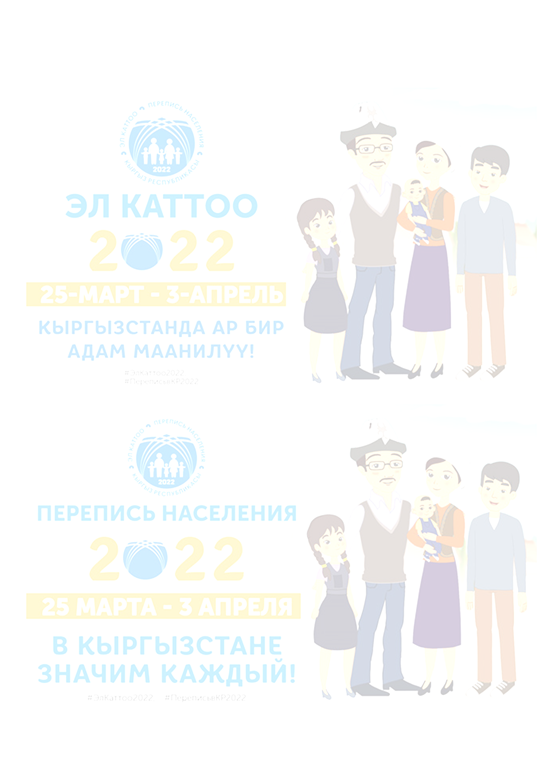 Талас облустук статистика башкармалыгыТаласское областное управление статистики____________________________________________________________ТАЛАС ОБЛУСУНУНСОЦИАЛДЫК – ЭКОНОМИКАЛЫК АБАЛЫСОЦИАЛЬНО - ЭКОНОМИЧЕСКОЕ ПОЛОЖЕНИЕТАЛАССКОЙ  ОБЛАСТИ2022 – жылдын январь-март айлары за январь-март 2022 года Айлык чыгарылышМесячная публикация2022-жг. Талас ш.М А З М У Н УС О Д Е Р Ж А Н И ЕТалас  облусунун  негизги  социалдык-экономикалык  көрсөткүчтөрү  / Основные социально-экономические показатели Таласской области.	5ТУРУКТУУ СЕКТОР / РЕАЛЬНЫЙ СЕКТОР	7МАМЛЕКЕТТИК  СЕКТОР / ГОСУДАРСТВЕННЫЙ СЕКТОР	28ТЫШКЫ СЕКТОР / ВНЕШНИЙ СЕКТОР	30СОЦИАЛДЫК  СЕКТОР / СОЦИАЛЬНЫЙ  СЕКТОР	38ТИРКЕМЕЛЕР / ПРИЛОЖЕНИЯ	40ТУРУКТУУ  СЕКТОР / РЕАЛЬНЫЙ  СЕКТОР	41МАМЛЕКЕТТИК  СЕКТОР / ГОСУДАРСТВЕННЫЙ СЕКТОР	47ТЫШКЫ СЕКТОР / ВНЕШНИЙ СЕКТОР	51СОЦИАЛДЫК  СЕКТОР / СОЦИАЛЬНЫЙ  СЕКТОР	5512022-ж. январь-февраль айлары / январь-февраль 2022 г.22022-ж. январь-февраль айлары 2021-ж. январь-февраль айлары карата / январь-февраль 2022г. к январю-февралю 2021 г.32021-ж.январь-февраль айлары 2020-ж. январь-февраль аййлары карата. / январь-февраль 2021 г. в % к январю-февралю 2020 г.ТУРУКТУУ СЕКТОР                           РЕАЛЬНЫЙ СЕКТОР(тонн)МАМЛЕКЕТТИК СЕКТОРГОСУДАРСТВЕННЫЙ СЕКТОРТЫШКЫ СЕКТОР                              ВНЕШНИЙ СЕКТОРВалюталардын курсу					Курсы валют СОЦИАЛДЫК СЕКТОР                СОЦИАЛЬНЫЙ СЕКТОРТалас облустук статистика башкармалыгынын жетекчиси								                           Бараков Б.А.Руководитель Таласскогообластного управления статистикиТИРКЕМЕЛЕР ПРИЛОЖЕНИЯТУРУКТУУ СЕКТОР - РЕАЛЬНЫЙ  СЕКТОР1 Чакан ишканаларды кошпогондо/ 1Без учета малых предприятий.МАМЛЕКЕТТИК СЕКТОР - ГОСУДАРСТВЕННЫЙ СЕКТОРТЫШКЫ СЕКТОР - ВНЕШНИЙ СЕКТОРСОЦИАЛДЫК СЕКТОР - СОЦИАЛЬНЫЙ  СЕКТОР№1 график. Калктын табигый кыймылы                                                                График №1. Естественное движение населения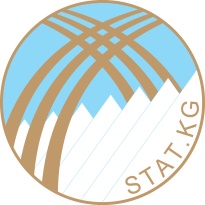 Кыргыз Республикасынын Улуттук статистика комитетиНациональный статистический комитет Кыргызской РеспубликиТалас облустук статистика башкарлыгыТаласское областное управление статистики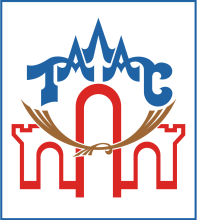 Талас облусунун социалдык-экономикалыкабалыСоциально-экономическое положение  Таласской областиРедакциялык-басмалык Кенеш:Редакционный Совет:Төрага-Бараков Б.А.ПредседательМүчөлөрү:-Нартаева  А.К.Члены:-Нармырзаева З.А.-Данько В.В.-Керимбекова К.Т.-Джунушалиева Ч.К.-Турсунова М.С.-Торобеков А.А.-Тагайкулова Н.А.-Данько А.А.Ушул басылмага байланыштуу суроолор боюнча төмөнкү дарекке кайрылыныздар: 
Талас ш.,  Өмүрбеков көчөсү, 317; телефон: 5-28-64, Факс 5-26-91e-mail: talas@stat.kgТалас облустук статистика башкармалыгы Для информации, связанной с этой публикацией, обращайтесь:по адресу: г.Талас ул. Омурбекова 317телефон: 996 (3422) 5-28-64 факс: 996 (3422) 5-26-91
e-mail: talas@stat.kgТаласское областное управление статистикиТалас облусунун социалдык-экономикалык абалы басылмасы оперативдүү маалыматтардын 2022-жылдын январь-март айлары облустун экономикасынын абалын туруктуу, мамлекеттик, каржылык, тышкы жана социалдык секторлор менен кошо талдоону камтыйт. Тиркемелерде толук статистикалык таблицалар берилди. Мурунку жылдары жарыяланган көрсөткүчтөрдүн ордуна, такталган маалыматтар берилди. Ай сайын чыгарылат.Социально-экономическое положении Таласской  области  содержит анализ положения области в январе-марте 2022  года, на основе оперативных данных, включая реальный, государственный, финансовый, внешний и социальные секторы. В приложения приведены подробные статистические таблицы, по ряду показателей за предыдущий год приводятся уточненные данные, отличные от ранее опубликованных. Выпускается ежемесячно.Тиражы: 5 нуска.Тираж: 5 экз.Басылма магниттик дискеталарда да бар.Публикация имеется также на магнитных носителях.Пайдалануучулар расмий статистиканын маалыматтарын жана тиешелүү метамаалыматтарды пайдаланууда алардын булагына шилтеме берүүгө милдеттүү ("Расмий статистика жөнүндө" Кыргыз Республикасынын Мыйзамынын 30-беренеси).Пользователи при использовании данных официальной статистики и соответствующих метаданных обязаны ссылаться на их источник (статья 30 Закона Кыргызской Республики "Об официальной статистике").Бул басылманын маалыматтарын жаңылоонун акыркы күнү: 2022-ж. 15 – апрель айы. 	Последний день обновления данных настоящей публикации: 15 апреля  2022 г.Шарттуу белгилер:Условные знаки:-кубулуш болгон эмес / явление отсутствует...маалымат жок / данных не имеется0,0анча чоң эмес өлчөм / незначительная величинаЖыйынтыктын кошулган суммалардан бир аз айырмасы, алардын тегеректелиши менен түшүндүрүлөт.Незначительные расхождения итога от суммы слагаемых объясняются округлением данных. В отдельных случаях сумма показателей на районном (городском) уровне не равняется итогу в целом по области.1-таблица: Облустун негизги социалдык-экономикалык  көрсөткүчтөрүТаблица 1: Основные социально-экономические показатели области2022-ж.январь-март айлары / Фактически в январе-марте 2022 года2022-ж. январь-март айларында 2021-ж. январь-март айларына  карата пайыз менен / январь-март 2022г. в % к январю-марту 2021 г.Маалымдоо:2021-ж. январь-март айларында 2020-ж. январь-март айларына карата пайыз менен /Справочно: январь-март 2021 г.  в % к январю-марту 2020 г.Туруктуу калктын саны, миң адам 275,2101,4101,4Численность постоянного населения, тыс. человек Экономикалык индикаторлорЭкономические индикаторыӨнөр жай продукцияларынын  көлөмү, млн. сом.6514,5370,6118,4Объем промышленной  продукции - всего, млн.сомовАйыл чарба, аңчылык жана токой чарба продукциясынын дүң чыгарылышы, млн. сом2115,7100,7100,5Валовой выпуск продукции сельского хозяйства  (в действующих ценах), млн. сомовАйыл чарба продукциясынын көлөмү, миң тоннаОбъем производства сельскохозяйственной продукции во всех категориях хозяйств, тыс. тонн Эт (тирүүлөй салмакта)6,4100,6100,4Мясо (в живой массе)Сүт14,6101,2100,1МолокоЖумуртка, млн. даана3,6101,8100,8Яйца, млн. штукЖүн---ШерстьДан – бардыгы (иштетилгенден кийинки салмакта, дан буурчаксыз), миң тонна---Зерно (без зернобобовых, в весе после доработки), тыс.тоннДан буурчак өсүмдүктөр (иштетилгенден кийинки салмакта, дан буурчаксыз), миң тонна---Зернобобовые (в весе после доработки), тыс.тонн Картошка, миң тонна---Картофель, тыс. тоннЖашылча,  миң тонна---Овощи, тыс. тоннМөмө-жемиштер, миң тонна---Плоды и ягоды, тыс. тоннНегизги капиталга
инвестициялар, млн. сом361,287,822,1Общий объем инвестиций в основной капитал по всем источникам финансирования,  млн. сомРеспубликалык бюджеттен негизги капиталга инвестициялар, млн. сом38,2410,845,1Инвестиции в основной капитал за счет средств Республиканского бюджета, млн. сомовИшке киргизилген турак-жай, миң кв. м.19,6107,0157,5Ввод в действие жилья, тыс. кв. мЖүк ташуу көлөмү, миң тонна1909,012,1 раза108,9Объем перевозок грузов автомобильным транспортом, тыс. тоннЖүргүнчүлөрдү ташуу көлөмү, млн. жүргүнчү. км.32,8106,8103,0Пассажирооборот автомобильного транспорта, млн. пассажиро-километровСоода, автомобилдерди, турмуш-тиричилик буюмдарын жана жеке керектелүүчү нерселерди оңдоо, млн. сом2135,9103,7102,4Торговля, ремонт автомобилей и изделий домашнего пользования млн. сомМейманканалар, ресторандар, барлар, ашканалар ж.б., млн. сом57,499,765,2Гостиницы и рестораны, бары, столовые и др., млн. сомРыноктук кызмат көрсөтүүнүн көлөмү, млн. сом3291,6105,2102,5Объем рыночных услуг, млн. сомСоциалдык индикаторлорСоциальные индикаторыБир кызматкердин номиналдык, орточо айлык эмгек акысы, сом198081123,4298,23Номинальная среднемесячная заработная плата одного работника, сомКатталган жумушсуздардын саны, адам305395,3112,9Численность официально зарегистрированных безработных человекӨНӨР ЖАЙ.  Өнөр жай ишканалары тарабынан 2022-жылдын январь-март айларында  6514,4 млн. сомдук продукция өндүрүлдү,  2021 – жылдын январь-март айларына  карата физикалык көлөмдүн индекси – 370,6 пайызды, отун - энергетикалык ишканаларын эсепке албаганда – 6268,2 млн. сомду же 550,6 пайызды түздү.ПРОМЫШЛЕННОСТЬ. В январе- марте 2022 года промышленными предприятиями произведено продукции в действующих ценах на 6514,4 млн. сомов, индекс физического объема промышленной 370,6 процента, без учета предприятий электроэнергетики 6268,2 млн. сомов или 550,6 процента.2022-жылдын январь-март айларында өнөр  жай өндүрүшүнүн чарба жүргүзүүчү субъектилери тарабынын физикалык көлөмүнүн өсүүсү бир гана Талас районунда байкалып, 1134,9 эсеге  өскөн.Рост объемов промышленного производства (по индексу физического объема) в январе - марте текущего года обеспечен только хозяйствующими субъектами Таласского района на 1134,9 раз. 2-таблица: 2022-жылдын январь-март айларында өндүрүлгөн өнөр жай продукциясы  Талас облусунун аймактары боюнча (миң сом).Таблица 2:  Объем производства промышленной продукции в январе – марте 2022 года по Таласской области, (тыс. сом)                   январь – март айы /  январь - март/январь – март айы /  январь - март/2022-ж. январь-март айлары  2021- ж. январь-март айларына % менен  / 2022  г. в %  к 2021г. (индекс физического объема, в процентах)202220212022-ж. январь-март айлары  2021- ж. январь-март айларына % менен  / 2022  г. в %  к 2021г. (индекс физического объема, в процентах)Талас облусу*6514459,6519586,2370,6Всего по области*Талас облусу**6268185,9279792,7550,6Всего по области **анын ичинде анын ичинде в том числе районыКара-Буура району 110813,4174798,923,9Кара-Бууринский район Бакай-Ата району5866,43051,197,2Бакай-Атинский районМанас району5193,42661,788,7Манасский районТалас району6013730,31677,9113487,7Таласский районТалас шаары378856,1337396,694,0 Город ТаласТалас шаары**132582,497603,183,4 Город Талас**3-таблица: Тамак – аш азыктарынын негизги түрлөрүн чыгаруу төмөндөгүдөй:Таблица 3: Производство важнейших видов пищевой промышленности характеризуется следующими данными.Өндүрүлдү / ПроизведеноӨндүрүлдү / Произведено2022 – жылдын  январь-март айларында2021- жылдын январь-март айларына карата    пайыз м\н / январь-март 2022 г. в % к январю-марту 2021г2022- ж. январь-март айы/ январь-март 2022 г. 2021 -ж. январь-март айы /январь-март 2021 г.  2022 – жылдын  январь-март айларында2021- жылдын январь-март айларына карата    пайыз м\н / январь-март 2022 г. в % к январю-марту 2021гКолбаса азыктары  11,310,4108,7Колбасные изделия  Эт жана тамак-аш субпродуктылары134,2103,1130,2Мясо и пищевые субпродуктыБардык түрдөгү чалган май96,6371,925,9Масло сливочное всех видовСырлар274,7456,660,2Сыры твердые и полутвердыеСүт жана камкаймак коюлтулган түрү171,3226,475,7Молоко и сливки в твердых формахНан167,4193,286,6Хлеб свежийКесме жана лапшанын түрлөрү3,00,21500,0Макароны, лапша и изделия мучные аналогичныеКондитердик азыктар44,136,3121,5Кондитерские изделияДан эгиндеринен даярдалган ун147,685,2173,2Мука из зерновых культурӨсүмдүк майы0,00,00,0Масло растительноеАлкоголсүз суусундуктар мин. л.0,00,00,0Безалкогольные напитки, тыс. л.Текстиль жана тигүү өндүрүшү  үстүбүздөгү жылдын январь-март айларында 420,4 миң сомго тейлөө көрсөттү, өткөн жылдын тийиштүү мезгилине салыштырмалуу өндүрүлгөн продукциянын  физикалык көлөмүнүн  индекси – 96,7 пайызды түздү.В текстильном и швейном производстве в январе - марте текущего года оказано услуг промышленного характера на 420,4 тыс. сомов, индекс физического объема произведенной продукции к уровню соответствующего периода предыдущего года составил 96,7 процента.4-таблица: 2022-жылдын январь-март айларындагы Талас облусунун  экономикалык ишмердиктин түрлөрү боюнча өнөр  жай продукцияларынын өндүрүү көлөмү Таблица 4: Объем промышленной продукции по видам экономической деятельности по Таласской области  за январь - март 2022 года.Өндүрүлгөнүн далили, мин. сом. / Фактически произведено, тыс. сом./Өндүрүлгөнүн далили, мин. сом. / Фактически произведено, тыс. сом./2022-ж. отчеттук айына  физ. индекстин көлөмү. / Индекс физ. объема за отчетный месяц текущего года, %  2022 - ж. башынан баштап физ. индекстин  көлөмү / Индекс физ. объема с начала  текущего года, %                                  Отчеттук айга / За  отчетный месяцОтчеттук жылдын башынан баштап / За период с начала отчетного года2022-ж. отчеттук айына  физ. индекстин көлөмү. / Индекс физ. объема за отчетный месяц текущего года, %  2022 - ж. башынан баштап физ. индекстин  көлөмү / Индекс физ. объема с начала  текущего года, %                                  Баардыгы2888979,76514459,6403,6370,6Промышленность всегоТоо кен казуу өнөр  жайы2673745,56012884,11438,9164,1Горнодобывающая промышленностьПайдалуу кендерди чыгаруу, жаккыч-энергетикалык кендерден башка514,81377,31438,9164,1Добыча прочих полезных ископаемых, кроме топливно-энергетическихИштетүү өнөр жайы126098,7242721,3696,0584,5Обрабатывающая промышленностьТамак аш азыктарын өндүрүү, ичимдиктер менен, тамекини кошкондо124311,8237674,894,057,8Производство пищевых продуктов, включая напитки и табакаТекстиль жана тигүү өнөр жайы150,2420,476,495,3Текстильное и швейное производствоЖыгачты иштетүү жана жыгачтан буюмдарды чыгаруу139,0397,866,189,1Обработка древесины и производство изделий из дереваЦеллюлоза-кагаз өндүрүшү, басма ишмердиги----Целюлозно-бумажное производство, издательская деятельностьРезина жана пластмасса буюмдарын өндүрүү 653,61761,2110,8135,9 Производство резиновых и пластмассовых изделийБашка металл эмес минералдык продуктыларынын өндүрүшү113,1320,7114,8113,7Производство прочих неметаллических изделийӨнөр жайдын калган тармактары601,41767,7123,2122,1Прочие отрасли производстваЭлектр энергиясыны, газ менен суунун өндүрүү жана  бөлүштүрүү87009,9254057,297,9105,8Производство и распределение электроэнергии, газа и воды, сбор отходовӨнөр жай өндүрүшүнүн жалпы көлөмүнүн ичинен 2022-жылдын январь-март айларында  эн чоң салыштырма салмакты Тоо кен казуу өнөр  жайы көрсөтүп 92,3 пайызын түзүп, электр энергиясы, газ менен сууну өндүрүү жана бөлүштүрүү 3,9 пайызды түздү, ал эми иштетүү  өнөр жайы 3,8 пайыз туура келди.Наибольший удельный вес в общем объеме промышленного производства в январе – марте 2022 г. занимали предприятия горнодобывающей отрасли – 92,3 процента от общего объема, предприятия по производству и распределению электроэнергии, газа, воды – 3,9 процента и обрабатывающей промышленности составила 3,8 процента.Айыл чарба, токой чарба жана балык уулоочулук. Айыл чарба, аңчылык, токой чарба жана балык чарбачылыгы осүмдүктөрүнүн дүң өндүрүлүшү 2022-жылдын январь-март  айларында 2115,7 млн. сомду түзүп, физикалык көлөмдүн индекси өткөн жылдын тийиштүү мезгилине салыштырмалуу 0,7 пайызга көбөйгөн.Сельское хозяйство, охота, лесное хозяйство и рыболовство. Валовой выпуск продукции сельского хозяйства, охоты, лесного хозяйства и рыболовства в январе-марте 2022г. составил 2115,7 млн. сомов, при этом индекс физического объема по сравнению с соответствующим периодом прошлого года увеличилась на 0,7 процента. Жалпы айыл чарба  азыктарынын өндүрүш көлөмүнүн ичинен мал чарбачылыкка – 96,1 пайыз  (2033,2 млн. сом), талаачылыкка 2,5 пайызы (54,3 млн.сом), тейлөө көрсөтүүгө – 1,3 (27,1 млн. сом), анчылык, балык улоо жана токой чарбасынын үлушунө - 0,1 пайыз (1,1 млн. сом) туура келди.Из общего объема производства на долю животноводства приходится 96,1 процента (2033,2 млн. сомов), растениеводства 2,5 прцента (54,3 млн.сом), услуг – 1,3 (27,1 млн. сомов), охоты, рыболовство и лесного хозяйства – 0,1 процента (1,1 млн. сомов).Быйылкы жылдын үчтүн айы-жалган куран айларында өткөн жылдын тийиштүү мезгилине караганда мал чарбасынын  негизги түрлөрүн өндүрүү көлөмүн алсак эт, сүт жана жумуртка өндүрүү өсүш менен жыйынтыкталды. В январе-марте т.г., по сравнению с соответствующим периодом прошлого года, объемы производства основных видов животноводческой продукции увеличились. 5-таблица: 2022-жылдын   үчтүн - жалган куран айларында облустун аймактары боюнча мал чарбасынын негизги азыктарынын өндүрүлүшүТаблица 5. Производство основных продуктов животноводства по территории в январе - марте 2022г.Өндүрүл-гөн эт (тирүүлөй салмакта) / Скот и птица на убой (в живом весе) Чийки сүт / Молоко сыроеЖүн, физикалык сал-макта /ШерстьЖумурткамиң даана / Яйца, тыс. штукТоннаТоннаТоннаТоннТоннТоннТалас облусу6377,614649-3610Таласская областьанын ичинен:в том числе:Бакай-Ата району1331,03143,0-808Бакай-Атинский районКара-Буура району1678,43696,0-1373Кара-Бууринский районМанас району1399,82985,0-755Манасский районТалас району1894,34603,0-567Таласский районТалас шаары74,1222,0-107г. ТаласӨткөн  жылдын  тийиштүү  мезгилине салыштырмалуу пайыз  мененӨткөн  жылдын  тийиштүү  мезгилине салыштырмалуу пайыз  мененӨткөн  жылдын  тийиштүү  мезгилине салыштырмалуу пайыз  мененВ процентах к соответствующему периоду предыдущего годаВ процентах к соответствующему периоду предыдущего годаВ процентах к соответствующему периоду предыдущего годаТалас облусу100,6101,2-101,8Таласская областьанын ичинен:в том числе:Бакай-Ата району100,2100,6-100,4Бакай-Атинский районКара-Буура району100,5101,5-101,3Кара-Бууринский районМанас району100,2100,4-102,0Манасский районТалас району101,3101,8-105,8Таласский районТалас шаары100,1100,5-96,4г. Талас2022-жылдын үчтүн айы-жалган куран айларында  малдан жана үй канаттууларынан 6,4 миң тонна эт өндүрүлүп (тирүүлөй салмакта), өткөн жылдын тийиштүү мезгилине салыштырмалуу 100,6 пайызды түздү,  14,6 миң тонна сүт саалып алынды (101,2 пайыз), жана 3610 миң даана жумуртка же өткөн жылдын тийиштүү мезгилине салыштырмалуу 1,8 пайызга көп өндүрүлдү.Хозяйствами всех категорий области в январе-марте т.г. произведено 6,4 тыс. тонн мяса (в живой массе), что составляет 100,6 процента к январю-марту 2021г., надоено 14,6 тыс. тонн молока (101,2 процента), получено 3610 тысяч штук яиц (101,8 процента). Мал жана канаттуулардын этин  Талас району (тирүүлөй салмакта)    (1,3 пайызга)   ашык өндүрүүгө жетишти. Өндүрүлгөн эттин жалпы көлөмүнүн ичинен (союлуучу салмакка айландырылганда), 43,9 пайызы – уйдун  этине, 44,7 – койдун, 8,7 – жылкынын, 1,0 – чочконун жана 1,8 пайызы – канаттуулардын этине туура келди.Производство мяса скота и птицы (в живом весе) увеличилось в  Таласском районе на 1,3 процента. Из общего объема произведенного мяса (в пересчете на убойный вес) 43,9 процента приходится на говядину, 44,7 процента – баранину, 8,7 процента – конину, 1,0 процента – свинину и 1,8 процента – на мясо птицы.Облус боюнча сүт өндүрүүнүн көлөмү өткөн жылдын ушул мезгилине салыштырмалуу 1,02 пайызга жогорулаган,  ал эми райондор боюнча алып карасак Талас  районунда 1,8 пайызга,  Кара-Буура районунда 1,5 пайызга сүт көп өндүрүлсө, ал эми Талас шаарында, Бакай-Ата жана Манас райондорунда өткөн жылдын тийштүү мезгилдин дэңгеелинен бир аз  жогорулаган 100,5, 100,4 жана 100,6 пайызды түзгөн. Бир уйдан орточо саалып алынган сүттүн көлөмү облус боюнча 434,5 килограммды түзүп, бул өткөн жылдын дэңгеелинде калган.Производство молока по области  составило 101,2 процента к уровню прошлого года.  Повышение производства молока отмечено в Таласском районе на 1,8 процента и в Кара-Бууринском районе – на 1,5 процента в сравнении с соответствующим периодом прошлого года, то в хозяйствах г. Талас, Манасского  и  Бакай-Атинского районах осталось почти на уровне прошлого года и составило соответственно 100,5, 100,4 и 100,6 процента. Средний надой молока на одну корову по области составил 434,5 кг, показатель остался на уровне прошлого года. Өндүрүлгөн жумуртканы алып карасак жалпы облус боюнча 1,8 пайызга көбөйгөндүгү байкалып, анын ичинен   Талас району 5,8пайызга, Манас районунуда 2,0 пайызга жана Кара-Буура районунда 1,3 пайызга өссө, ал эми Талас шаарында 3,6пайызга  азайып кеткен. Өндүрүлгөн жумуртканын азайышына  райондо тубар тооктордун санынын азайышы себеп болгон. Орточо бир тооктон алынган жумуртка  облус боюнча 19 даананы түздү (2021-жылы 19 даана).Производство яиц по области увеличилось на 1,8 процента, рост производства наблюдается в хозяйствах  Таласского района на 5,8 процента, Манасского района на 2,0 процента и в хозяйствах Кара-Бууринского района на 1,3 процента, а в г.Талас уменьшилось  - на 3,6 процента из за уменьшения количества кур несушек. Средняя яйценоскость кур-несушек составила, 19 яиц. (в 2021 году 19 яиц). Бир уйдан орточо эсеп менен саалып алынган сүт дыйкан (фермердик) чарбаларында 276 кг, өздүк жеке чарбаларда – 285,9 кг сүттү түздү.  Бакай-Ата  жана Кара-Буура районунун чарбаларында  орточо бир уйдан саалган сүт 297,4 килограмды  түздү.Средний надой молока от одной коровы в крестьянских (фермерских) хозяйствах составил 427,0 кг, в личных – 454,2 кг. Наиболее высокопродуктивные коровы содержатся в хозяйствах Бакай-Атинского и Кара-Бууринского районов, где от одной коровы получено по 466,3   килограммов молока.Орточо эсеп менен дыйкан (фермердик) чарбаларына 10 жумуртка, жеке өздүк чарбаларга 9тан жумуртка туура келди. От одной курицы-несушки в крестьянских (фермерских) хозяйствах получено по 19 яиц, в личных хозяйствах – по 18 яиц. Облустун аймагында  үрөөндүк чарбалар  жазгы айдап себүү үчүн үрөөн даярдоо иштерине киришип, дыйкандар техникаларын жазгы талаа иштерине карата оңдоо иштерин аяктоодо. В области продолжается подготовка семян к яровому севу и ремонт сельскохозяйственной техники к весенне-полевым работам.Облусубуздун айыл чарбасында жазгы талаа иштери жүргүзүлүүдө. Жалпы облус боюнча 2022-жылдын март айынын аягына карата 143 гектар жерге жаздык өсүмдүктөр себилди (короо жайга тийиштүү жерди эсепке албаганда), бул 2021-жылдын тийиштүү мезгилине салыштырмалуу 69,9 пайызга аз.В сельском хозяйстве области начались весенне-полевые работы. На конец марта т.г. в целом по области (без посева на приусадебных участках) яровыми культурами засеяно 143 гектара, что на 69,9 процента меньше по сравнению с соответствующим периодом прошлого года. 5-таблица: 2022-ж. март айынын 29-күнүнө карата Талас облусунун райондору боюнча жаздык өсүмдүктөрдү себүү жана жазгы талаа иштеринин жүрүшү (короо жайга тийиштүү жерлерди эсепке албаганда)Таблица 5: Сев яровых культур и проведение весенне-полевых работ по районам Таласской области на 29 марта 2022г. (без площади приусадебных участков)Себилди- бардыгы, гектар / Засеяно – всего, гектаровСебилди- бардыгы, гектар / Засеяно – всего, гектаровСебилди- бардыгы, гектар / Засеяно – всего, гектаров2022-ж. 2021-ж.к. пайыз менен 2022г. в процентах к 2021г.2021-ж. жаздык себилген аянтка карата пайыз менен / В процентах к площади засеянной яровыми культурами в 2021г.2021-ж. бардык жаздык себилгениЗасеяно яровыми культурами в целом в 2021г.Март айынын аягына каратаНа конец мартаМарт айынын аягына каратаНа конец марта2022-ж. 2021-ж.к. пайыз менен 2022г. в процентах к 2021г.2021-ж. жаздык себилген аянтка карата пайыз менен / В процентах к площади засеянной яровыми культурами в 2021г.2021-ж. бардык жаздык себилгениЗасеяно яровыми культурами в целом в 2021г.2021-ж 2021г.2022-ж 2022г.2022-ж. 2021-ж.к. пайыз менен 2022г. в процентах к 2021г.2021-ж. жаздык себилген аянтка карата пайыз менен / В процентах к площади засеянной яровыми культурами в 2021г.Талас облусу7909547514330,10,2Таласская областьанын ичинен:в том числе:Бакай-Ата району190384812,1-Бакай-Атинский районКара-Буура району262093643119,40,2Кара-Бууринский районМанас району98272459940,41,0Манасский районТалас району23991146---Таласский районТалас шаары30----г. ТаласБыйылкы жазда аба ырайынын шартына байланыштуу 2021-жылдын тийиштүү мезгилине салыштырмалуу бардык райондорунун чарбаларында жаздык айдап себүү иштери кеч башталганы байкалууда. Темпы хода сева яровых культур в хозяйствах всех районов намного ниже, чем наблюдались в 2021г. в связи с неблагоприятными погодно-климатическими условиями в марте текущего года.Март айында айдоо жумуштары башталгандан бери жаздык айдоо үчүн 581 гектар жер айдалды, бул көрсөткүч 2021-жылга салыштырмалуу  58,8 пайызга аз. Күздүк өсүмдүктөрдү кошумча минералдык азыктандыруу 845 гектар аянтка жүргүзүлдү.С началом посевных работ в марте весновспашка составила 581 гектара, что на 58,8 процента меньше прошлогоднего периода. Произведена подкормка озимых культур на площади 845 гектара.Айыл чарба өсүмдүктөрдүн уруктарын себүүгө даярдоо иштери улантылууда.Продолжается подготовка семян сельскохозяйственных культур к посеву.КУРУЛУШ. Үстүбүздөгү жылдын үч айында негизги  фондко 296,6 млн.сом киргизилген.             СТРОИТЕЛЬСТВО.  За 3 месяца 2022 года введено в действие основных фондов на сумму 296,6 млн.сомов. 2022 – жылдын январь-март айларында  объектилердин курулушуна, кайра куруу, кеңейтүү жана техникалык жабдыктарды жабдуусуна негизги капиталдын инвестициясынан 361,2 млн.сом пайдаланылган же 2021 - жылдын январь-март айынын  деңгээлине карата 87,8 пайызды түздү.На строительство, реконструкцию, расширение и техническое перевооружение объектов в январе - марте 2022 года использовано 361,2 млн. сомов инвестиций в основной капитал или 87,8 процента к уровню января-марта 2021 года.6-таблица: Январь-март айларында каржылоо булактары боюнча негизги капиталга болгон  инвестицияТаблица 6: Структура изменения по источникам финансирования за январь-март текущего года приводится ниже:Миң сом / Тыс. сомМиң сом / Тыс. сомЖыйынтыкка карата пайыз менен / в % к итогуЖыйынтыкка карата пайыз менен / в % к итогу2021202220212022Капиталдык салымдар баардыгыанын ичинен:411459,9361224,9100,0100,0Капитальные вложения - всего Ички инвестициялар238663,2325688,358,090,2Внутренние инвестицииРеспубликалык бюджет (өзгөчө кырдаалдын каражаттарын кошкондо)9306,938231,12,310,6Республиканского бюджетаЖергиликтүү бюджет-117,0-0,1Местного бюджетаИшканалардын жана уюмдардын каражаттары-2551,4-0,7Предприятий и организацийКалктын каражатынан, КРдин резидентинин кайрымдуулук жардамын кошкондо229356,3284788,855,778,8 Средств населения и других средствТышкы инвестициялар172796,735536,642,09,8Внешние инвестиции Чет өлкөлүк насыялар168187,326861,040,97,4Иностранного кредитаТике чет өлкөлүк инвестициялар----Прямых иностранных инвестицийЧет өлкөлүк гранттар жана гуманитардык жардам4609,48675,61,12,4 Иностранных грантов и гуманитарной помощи           Инвестициянын өздөштүрүлгөн көлөмүнүн ичинен  калктын каражаттарын жана башка каражаттардын – 78,8,  республикалык бюджет – 10,6 пайызын, чет өлкөлүк  насыя – 7,4 пайызын түздү.            В объеме освоенных инвестиций преобладает средства населения и другие средства – 78,8, республиканский бюджет – 10,6 процента, иностранный кредит – 7,4 процента.Жалпы аянты 19,6 миң. чарчы метр болгон  160 турак үй пайдаланууга берилген, бул 2021-жылдын тийиштүү мезгилинин деңгээлине карата 1,5 пайызга өскөн.Сдано в эксплуатацию 160 жилых дома общей площадью 19,6 тыс. квадратных метров, или в 1,5 раз выше к уровню соответствующего периода 2021г.Айыл жергесинде 16,8 миң чарчы метр турак жай ишке киргизилди, бул жалпы пайдаланууга берүүнүн 85,5 пайызын түздү.В сельской местности введено 16,8 тыс. квадратных метров жилья, или 85,5 процента от общего его ввода.7-таблица:  2022 - жылдын январь-март айында Талас облусунун аймактары боюнча ишке киргизилген жеке турак жайлар.Таблица 7: Ввод в действие индивидуальных жилых домов по территории Таласской области за январь-март 2022 годаИшке киргизилгени / Введено в действиеИшке киргизилгени / Введено в действиеИшке киргизилгени / Введено в действиеИшке киргизилгени / Введено в действиеИшке киргизилгени / Введено в действиеКурулган  үйлөрдүн  наркы, миң  сом /Стоимость строительства домов, тыс. сомов Үйлөрдүн саны / Количество домовЖалпы квадраттык метр  (пайдалуу аянт) / Квадратных метров общей (полезной площади)Анын ичинде айыл жергесинде / в том числе в сельской местнос-тиӨткөн жылдын тийиштүү мезгилине / За соответствующий период прошлого года2022 - ж. Январь-март    айларында 2021 - ж.Январь-март айларына пайыз менен / Январь-март 2022 г.в % кянварю-марту 2021г.Курулган  үйлөрдүн  наркы, миң  сом /Стоимость строительства домов, тыс. сомовТалас облусу16019646,016798,019557,0100,5283288,8Таласская областьанын ичинен райондор боюнча:анын ичинен райондор боюнча:анын ичинен райондор боюнча:в том числе районыв том числе районыКара-Буура району 688026,08026,05747,0139,7 109909,0Кара-Бууринский р-нБакай-Ата району192266,02266,02507,090,4 55600,0Бакай-Атинский р-нМанас району4447,0447,0470,095,1 10124,4Манасский р-нТалас району466059,06059,06864,088,3 60655,1Таласский р-нТалас шаары232848,0-3969,071,8 47000,3Город ТаласАВТОУНАА ЖАНА БАЙЛА-НЫШ. 2022-жылдын январь-март айларында автоунаа менен ташылган жүк 1909,0 миң тоннаны түзүп, өткөн жылдын ушул эле мезгилине салыштырмалуу 12,1 эсеге көбөйгөн. Анын ичинде: 92,8 пайызы автоунаалык мекемелер тарабынан жүк 7,2 пайызы жеке ишкерлер ташылган.ТРАНСПОРТ И СВЯЗЬ: Автомобильным транспортом в январе-марте 2022 года объем перевезеных грузов составил 1909,0 тыс. тонн, или в 12,1 раза больше по сравнению с соответствующим периодом прошлого года, из них: 92,8 процента было перевезено грузов автотранспортными предприятиеми, 7,2 процента - индивидуальными предпринимателями.Жүк ташуучу автоунаа менен жүк ташылган өсүшү бардык райондордо жана Талас шаарында болгон, бирок эң чоң көлөм Талас районунда 37,5 эсеге көбөйгөн.Повышение перевозок грузов автомобильным транспортом произошло по всем районам и городу Талас, но наиболее объем увеличился по Таласскому району в 37,5 раза больше.2022-жылдын январь-март айларында жүк ташууну жүгүртүү 27556,9 миң тонна-километрди түзүп, өткөн жылдын ушул эле мезгилине салыштырмалуу 2,1 эсеге көбөйгөн.Автомобильным транспортом в январе-марте 2022 года объем грузооборота составил 27556,9 тыс. тонно-километров, или в 2,1 раза больше по сравнению с соответствующим периодом прошлого года.Автоунаа менен жүргүзүлгөн жүк ташуунунун  жүргүртүү көлөмүнүн эң чоң өсүшү 5,9 эсеге көп Талас районунда болду.Наибольшее повышение  объема грузооборота, выполненное  автомобильным транспортом произошло по Таласскому району в 5,9 раза больше.2022-жылдын январь-март айларында жүргүнчүлөрдү ташуу облус боюнча 1541,7 миң адамды түздү, же өткөн жылдын ушул мезгилине салыштырмалуу 4,3 пайызга көбөйгөн, жана жүктүн 100,0 пайызы жеке ишкелердин автоунаасы менен ташылган.В январе-марте 2022 года перевозка пассажиров по области составила 1541,7 тыс. человек, что на 4,3 процента больше по сравнению с соответствующим периодом прошлого года, и все 100,0 процентов было перевезено индивидуальными предпринимателями.2022-жылы январь-март айларында облус боюнча автоунаа менен жүргүнчүлөрдү ташууну жүгүртүүнүн көлөмү 32750,5 миң жүргүнчү-километрди түзүп, өткөн жылдын ушул эле мезгилине салыштырмалуу 6,8 пайызга көбөйгөн.По области за январь-март 2022 года объем пассажирооборота автотранспорта составил 32750,5 тыс. пассажиро-километров и увеличился по сравнению с соответствующим периодом прошлого года на 6,8 процента.Аймактарда өткөн жылдын тийиштүү мезгилине салыштырмалуу  автоунаа менен жүргүнчүлөрдүү ташууну жүгүртүүнүн көлөмү бардык райондордо жана шаарда көбөйгөн, өзгөчө Кара-Буура районунда – 9,0 пайызга, Талас районунда – 8,2 пайызга, Бакай-Ата – 7,7 пайызга, көбөйгөн.Объем пассажирооборота автомобильного транспорта по сравнению с соответствующим периодом прошлого года по территории повысился во всех районах и городу, но наиболее в трех районах: Кара-Бууринском - на 9,0 процента, Таласском - на 8,2 процента и Бакай-Атинском - на 7,7 процента больше. Жол-автоунаа кырсыктары. Кыргыз Республикасынын ИИМнин Жол кыймылынын коопсуздугун камсыздоо боюнча башкы башкармалыгынын маалыматтары боюнча 2022-ж. январь-март айларында облустун аймагында 13 жол-транспорт кырсыктары катталган. Мындай окуялардын саны өткөн жылдын январь-март айларында салыштырмалуу 61,8 пайызга, же 21 кырсыкка  азайган. Дорожно-транспортные проис-шествия. По данным Главного управления по обеспечению безопасности дорожного движения МВД Кыргызской Республики, в январе-марте 2022г. на территории области зарегистрировано 13 дорожно-транспортных происшествий. По сравнению с январем-мартом прошлого года число таких происшествий уменьшилось на 61,8 процента, или на 21 происшествие меньше. Жол-автоунаа кырсыгынан жабыр тарткандардын саны 21 адамды түздү жана бул көрсөткүч 2021-ж. январь-март айларына салыштырмалуу 75,3 пайызга аз, ал эми: өлгөндөрдүн саны 3 адам (70,0 пайызга аз), жарадар болгондор – 18 адамды түздү (айларына салыштырмалуу 76,0 пайызга азайган).Число пострадавших в дорожно-транспортных происшествиях составило 21 человек и по сравнению с январем- мартом 2021г. уменьшилось на 75,3 процента, из них: погибших - 3 человека (на 70,0 процента меньше), ранено – 18 человек (на 76,0 процента меньше прошлого года).Балдардын катышуусу менен  3 жол-транспорт кырсыктары катталган, бул 2021-жылдын январь-март айларында салыштырмалуу 70,0 пайызга азайган, 4 бала жабыр тартты, натыйжасында бала жок.Зарегистрировано 3 дорожно-транспортных происшествия с участием детей, что по сравнению с январем-мартом 2021г. уменьшились на 70,0 процента. В результате, 4 ребенка ранено, погибших детей нет.Почта жана чабарман ишмердиги. Почта жана чабарман ишмердигинин кызмат көрсөтүүлөрүнөн түшкөн кирешелер 2021-ж. январь-март айларында салыштырмалуу 33,0 пайызга азайган 2656,0 миң сомду түздү.Почтовая и курьерская деятельность. Доходы от услуг почтовой и курьерской деятельности в текущем году по сравнению с январем-мартом 2021г. понизились на 33,0 процента и составили 2656,0 тыс. сомов. Байланыш. Байланыш кызмат көрсөтүү мекемелеринен түшкөн кирешелер январь-март айларында 198221,9 миң сомду түзүп, Связь. Доходы, полученные от предоставления услуг связи, в январе-марте текущего года составили 198221,0 тыс. сомов.КЕРЕКТӨӨ БАЗАРЫ.             2022-ж январь-март айларында дүң жана чекене соода жүгүртүүнүн, автомобилдерди оңдоонун көлөмү 2022-жылдын тийиштүү мезгилине карата салыштырмалуу баада 3,7 пайызга жогорулаган, анын көлөмү                                                                                                                                                                                                                                                                                                                                                                                                                                                                                                                                                                                                                                                                               2135925,0 миң сомду түздү.                                                                                                                                                                                                                                                                                                                                                                                                                                                                                                                                                                                                                                                                                                                                                                                                                                                                                                                                                                                                                                                                                                                                                                                                                                                                                                                                                                                                                                                                                                                                                                                                                                                                                                                                                                                                                                                                                                                                                                                                                                                                                                                         ПОТРЕБИТЕЛЬСКИЙ РЫНОК. Общий объем оборота оптовой и розничной торговли, ремонта автомобилей и мотоциклов в январе-марте 2022 года составил 2135925,0 тыс. сомов, что по сравнению с прошлым годом больше в сопоставимых ценах на 3,7 процента. Ошону менен бирге автомобилдерди жана мотоциклдерди сатууну кошпогондо чекене соода жүгүртүүнүн жалпы көлөмү  1864639,0 миң сомду түзүп, өткөн жылга салыштырмалуу 13,0 пайызга жогорулаган.    Керектөө рыногунун көлөмүнүн өсүү көрсөткүчтөрү облустун райондорунун баардыгын салыштырганда Талас шаары 6,0 пайызга, Кара-Буура району – 1,9 пайызга, Талас району – 0,7 пайызга көбөйгөн, ал эми Бакай-Ата району – 0,7 пайызга, Манас району – 2,0 пайызга, төмөндөгөн. Оборот розничной торговли, включая общественное питание, сложился в объме 1864639,0 тыс. сомов, что на 13,0 процента больше, чем за соответствующий период прошлого года. Объем товарооборота в сопоставимых ценах увеличил прошлогодний уровень в городе Талас на 6,0 процента, в Кара-Бууринском районе – на 1,9 процента, в Таласском районе – на 0,7 процента, а в  Бакай-Атинском районе - на 0,7 процента, в Манасском районе - 2,0 процента, уменьшился по сравнению с прошлым годом. Автомобиль, мотоцикл, автомо-билдин тетиктерин жана шаймандарын сатуу 2022-жылдын январь-март айларында - 17294,0 миң сомду түзүп, өткөн жылга салыштырмалуу 2,8 пайызга көбөйүп,  жалпы соода көлөмүнүн 0,8 пайызын түздү. Объем продаж автомобилями и мотоциклами, автодеталями, узлами и принадлежностей для него в январе-марте текущего года сложился в размере 17294,0 тыс. сомов и увеличился по сравнению с прошлым годом на 3,8 процента. При этом удельный вес продаж в общем объеме товарооборота составил 0,8 процента.Автомобилдерди техникалык жактан тейлөө жана оңдоо көлөмдөрү – 9732,0 миң сомду түзүп, өткөн жылга салыштырмалуу 2,2 пайызга жогорулаган жана жалпы соода көлөмүнүн 0,4 пайызын түздү.В январе-марте 2022 года объем услуг по техническому обслуживанию и ремонту автомобилями составил 9732,0 тыс. сомов и темп роста, по сравнению с прошлым годом увеличился на 2,2 процента, а их удельный вес в общем объеме составил 0,4 процента. 	Мотор майын чекене сатуу көлөмү – 583718,0 миң сомду түзүп, 2021- жылга салыштырмалуу 14,0 пайызга  төмөндөгөн жана жалпы соода көлөмүнүн 27,3 пайызына барабар болду.Оборот розничной торговли моторным топливом в январе-марте составил 583718,0 тыс. сомов, что на 14,0  процента уменьшился, чем в соответствующем периоде 2021 г., а его удельный вес составил  27,3 процента. Январь - март айларында мейманканалар жана ресторандар көрсөткөн тейлөө көлөмдөрү 64043,0 миң сомду түзүп, өткөн жылдын ушул мезгилине салыштырмалуу 0,3 пайызга азайып, анын ичинен ресторан, бар, ашканалардын тейлөө көлөмдөрү   59521,0 миң сомду түзүп, 0,5 пайызга азайган. Мейманкалардын тейлөөсү жана кыска мөөнөттүк жашоо үчүн ылайыкталган башка жайлардын тейлөө көлөмдөрү – 4522,0 миң сомду түзүп, өткөн жылга салыштырмалуу – 1,0 пайызга жогорулаган. Предоставление услуг оказанных гостиницами и ресторанами за январь-март- 2022 года составило 64043,0 тыс. сомов, что на 0,3 процента меньше по сравнению с соответствующим периодом прошлого года, из них 59521,0 тыс. сомов (на 0,5 процента меньше) приходится на рестораны, бары, столовые. А услуги, оказанные гостиницами для туристического проживания, а также прочими местами для кратковременного проживания составили – 4522,0  тыс. сомов и увеличилось на 1,0 процента по сравнению с соответствующим периодом прошлого года.Январь-март айларында 2022-жылдын дүң сооданын көлөмү 321075,0 миң сомду түзүп өткөн жылга салыштырмалуу дүң сооданын көлөмү облус боюнча 14,0 пайызга жогорулаган   жана жалпы соода көлөмүнүн 15,0 пайызын түздү.Объем оборота оптовой торговли в январе-марте 2022 года составил 321075,0 тыс. сомов и увеличился на 14,0 процента, по сравнению соответствующим периодом прошлого года, а его удельный вес составил 15,0 процента.8-таблица: январь-март айларында 2022 - жылдын    экономикалык ишмердиктин түрлөрү боюнча керектөө рыногунун Талас облусу боюнча көлөмү.	                                              (миң сом)Таблица 8: Объемы оптовой и розничной торговли, ремонт автомобилей и мотоциклов по видам экономической деятельности по всем каналам реализации за январь-март месяц 2022 года.                                            (тыс.сомов)Январь-март айларында аныкталган көлөмү, миң сом / Январ-март тыс. сомЯнварь-март айларында аныкталган көлөмү, миң сом / Январ-март тыс. сомөсүү көрсөткүчтөрү (пайыз менен) / темпы роста в %өсүү көрсөткүчтөрү (пайыз менен) / темпы роста в %20212022Аныктал-ган баа менен/ в фактичес-ких ценахСалыштырылуучу баа менен / в сопоставимых ценахДүң жана чекене сатуу, автомобилдерди жана мотоциклдерди оңдоо G (45-47)1672105,02135925,0127,7103,7Оптовая и розничная торговля, ремонт автомобилей и мотоциклов  G(45-47)Автомобилдерди жана мотоциклдерди, алардын бөлүктөрүн, тетиктерин жана   шаймандарын дүң жана чекене сатуу (45.1, 45.3, 45.4)16562,017294,0104,4103,8Торговля автомобилями и мотоциклами, их деталями, узлами и принадлежностями (45.1, 45.3, 45.4)Автомобилдерди техникалык жактан тейлөө жана оңдоо (45.2)7419,09732,0131,2102,2Техническое обслуживание и ремонт автомобилей (45.2)Дүң соода  (46.2–46.9)250504,0321075,0128,2114,0Оптовая торговля (46.2–46.9)Мотор майларын чекене сатуу (47.3)410464,0583718,0142,286,0Розничная торговля моторным топливом (47.3)Чекене соода, автомо-билдерди, мотоцикл-дерди жана мотор майларын сатуудан башка (47.1–47.2, 47.4-47.9)                               987156,01204106,0122,0108,5Розничная торговля, кроме торговли автомобилями и мотоциклами и торговли моторным топливом(47.1–47.2, 47.4-47.9)Мейманканалар жана ресторандардын ишмердиги  I (55-56)57429,064043,0111,599,7Деятельность гостиниц и ресторанов I (55-56)Мейманканалар жана туристтик жайлар ошон-дой эле кыска мөөнөткө жашоо үчүн ылайыктал-ган башка жайлар тара-бынан кызмат көрсөтүү (55.1-55.9)4348,04522,0104,0101,0Предоставление услуг гостиницами и услуг для туристического прожи-вания, а также прочими местами для кратковре-менного проживания  (55.1–55.9)Ресторандардын, барлар-дын ишмердиги, мобил-дик кызмат көрсөтүү, тамак-аш менен камсыз-доо боюнча башка кызмат көрсөтүүлөр (56.1-56.3)  53081,059521,0112,199,5Деятельность рестора-нов, предоставление мобильных услуг и про-чих услуг по обеспечению пищей, предоставление услуг барами (56.1-56.3)Мурункудай эле соода жүгүртүүнүн көлөмү чекене сооданын (автомобилдер-ди, мотоциклдерди жана мотор майларын сатуудан тышкары) эсебинен өткөн жылга салыштырмалуу 8,5 пайызга көбөйгөн, 1204106,0 миң сомго жетти. Бул көрсөткүч жалпы соода көлөмүнүн 56,4 пайызын түздү. По-прежнему темпы роста товарооборота сохраняются за счет розничной торговли за исключением продаж автомобилями и мотоциклами и торговли моторным топливом, обьем ее составил 1204106,0 тыс. сомов, а темпы роста на 8,5 процента увеличились по сравнению с соответствующим периодом прошлого года, а их удельный вес в общем объеме составил 56,4 процента.Юридикалык жактардын соода жүгүртүүдөгү көлөмү 217697 миң сомду түздү, анын ичинен мамлекеттик эмес менчик ишканалардын соодасы жалпы соода көлөмүнүн 99,9 пайызын түздү.Объем товарооборота официально зарегистрированных юридических предприятий составляет 439694 тыс. сомов. Негосударственный сектор занимает в торговле доминирующее положение, а его удельный вес в общем объеме товарооборота составил 99,9 процента. ТЕЙЛӨӨ РЫНОГУ. 2022-жылдын январь - март  айларына карата чарба жүргүзүүчү субъектилер (юридикалык мекемелер жана жеке адамдар) тарабынан 3291665,1 миң сомду түзүп, рыноктук тейлөөлөр көрсөтүлгөн жана анын көлөмү 2021-жылга салыштырмалуу 5,2 пайызга көбөйгөн. РЫНОК УСЛУГ. В январе-марте  2022г. объем рыночных услуг (юридическими и физическими лицами) был оказан на сумму 3291665,1 тыс. сомов, что по сравнению с соответствующим периодом прошлого года больше  в сопоставимых ценах на 5,2 процента. 9-таблица: 2022-жылдын январь-март айларына карата экономикалык ишмердиктин түрлөрү боюнча көрсөтүлгөн рыноктук тейлөөлөрдүн  көлөмү.Таблица 9: Объемы услуг по видам экономической деятельности за январь-март  месяц 2022года.Аныкталган көлөмү,  мин сом/ фактический объем ,тыс. сомАныкталган көлөмү,  мин сом/ фактический объем ,тыс. сомӨсүү көрсөткүчтөрү (пайыз менен) / темпы роста, в процентахӨсүү көрсөткүчтөрү (пайыз менен) / темпы роста, в процентах20212022 Аныкталган баа менен / Фактически-ких ценСалыштырылуучу баа менен / Сопоставимых ценБардыгы2172430,53291665,1151,5105,2ВсегоДүң жана чекене сатуу, автомобилдерди жана мотоцмклдерди ондоо  G (45-47)1672105,02135925,0127,7103,7Оптовая и розничная торговля, ремонт автомобилей и мотоциклов G (45-47)Мейманканалар жана ресторандардын ишмердиги I (55)57429,064043,0111,599,7Деятельность гостиниц и ресторанов I (55)Транспорттук ишмердик жана жүктөрдү сактоо (49-53)86666,5657802,57,6 раз157,3Транспортная деятельность и хранение грузов (49-53)Маалымат жана байланыш (58-63)12421,512674,8102,0101,0Информация и связь (58-63)Финансылык ортомчулук  жана камсыздандыруу (64-66)196152,9265480,0135,3101,1Финансовое посредничество и страхование (64-66)Кыймылсыз мүлк операциялары (68)17130,118053,9105,4101,3Операции с недвижимым имуществом (68)Профессионалдык илимий жана техникалык ишмердик (69-75)16053,018457,8115,090,8Профессиональная, научная и техничес-кая деятельность (69-75)Адмнистрациялык жана көмөкчү ишмердик(77-82)13818,613715,799,3105,4Административная и вспомогательная деятельность (77-82)Билим берүү (85)48338,446810,496,896,5Образование (85)Саламаттыкты сактоо жана калкты социалдык жактан тейлөө (86-88) 30096,834644,1115,1104,9Здравоохранение и социальное обслуживание населения (86-88)Маданият, көңүл ачуу жана эс алуу (90-93)3847,34574,1118,999,6Искусство, развлечения и отдых (90-93)Башка тейлөө ишмердиги (95-96)18371,419483,8106,196,0Прочая обслуживающая деятельность(95-96)2022-жылдын январь-март  айларына карата  чарба жүргүзүүчү субъектилер рыноктук кызмат көрсөтүүлөрдүн экономикалык ишмердиктин түрлөрү боюнча көлөмү, сооданын, мейманканалардын жана ресторандарын жүгүртүлүшүн кошпогондо (юридикалык мекемелер жана жеке адамдар) сактоо көлөмү 1091697,1 миң сом болду жана өткөн жылдын тийиштүү мезгилине салыштырмалуу 11,4 пайызга көбөйгөн.Объем оказанных рыночных услуг, исключая оборот торговли, гостиниц и ресторанов, предоставленных хозяйствующими субъектами области (юридическими и физическими лицами) за январь-март месяц 2022г. составил 1091697,1 тыс. сомов и по сравнению с соответствующим периодом прошлого года увеличился на 11,4 процента.2022-жылдын январь - март айларына карата экономикалык ишмердиктин түрлөрү боюнча көрсөтүлгөн рыноктук тейлөөлөрдүн көлөмү өткөн жылдын тийиштүү мезгилине салыштырмалуу  көбөйгөн. Тейлөө көрсөтүүлөрдүн ичинен: транспорттук ишмердик жана жүктөрдү сактоо көлөмү – 657802,5 миң сомду түзүп, 57,3 пайызга көбөйгөн, байланыш ишмердигинин көлөмү – 12674,8 миң сомду түзүп 1,0 пайызга көбөйгөн, финансылык ортомчулук жана камсыздандыруу ишмердигинин көлөмү – 265480,0 миң сомду түзүп 1,1 пайызга көбөйгөн. Кыймылсыз мүлк операцияларынын көлөмү – 18053,9 миң сомду түзүп 1,3 пайызга, административдик жана көмөкчү ишмердик көлөмү – 13715,7 миң сом же 5,4 пайызга , саламаттыкты сактоо жана калкты социалдык жактан тейлөө көлөмү – 34644,1 миң сом, же 4,9 пайызга көбөйгөндөрү байкалган.За январь-март месяц 2022г. возросли объемы рыночных услуг по сравнению с соответстваующим периодом 2022г. по следующим видам экономической деятельности: объем транспортной деятельности и хранению грузов составил – 657802,5 тыс. сомов, или увеличился на 57,3 процентов, информации и связи – 12674,8 тыс. сомов  или увеличился на 1,0 процентов, финансового посредничества и страхованию, которые составили – 265480,0 тыс. сомов,увеличился на 1,1 процентов, операции с недвижимым имуществом - 18053,9 тыс. сомов или увеличился на 1,3 процентов,  объем административной и вспомогательной деятельности – 13715,7 тыс.сомов или увеличился на 5,4 процентов  здравоохранение и социальное обслуживание населения – 34644,1 тыс. сомов, или выросло на 4,9 процента.Ал эми профессионалдык, илимий жана техникалык ишмердиктин көлөмү – 18457,8 миң сом, же 9,2 пайызга азайган, билим берүү ишмердигинин көлөмү – 46810,4 миң сом, же 3,5 пайызга, эс алуу көлөмү – 4574,1 миң сомду түзүп жана 0,4 пайызга азайган,башка тейлөө ишмердиктеринин көлөмү – 19483,8 миң сомду түзүп 4,0 пайызга өткөн жылдын тийиштүү мезгилине  салыштырмалуу төмөндөгөн.      Снижение объемов наблюдалось в деятельности по услугам профессиональной, научной и технической деятельности – 18457,8 тыс. сомов, или  на  9,2 процента понизился, образование – 46810,4 тыс.сомов  или 3,5 процента понизился, искусства, развлечений и отдыха – 4574,1тыс. сомов, или 0,4 процента понизился, прочей обслуживающей деятельности составил – 19483,8 тыс. сомов или на 4,0 процента уменьшился по сравнению с соответствующим периодом прошлого года.ЭМГЕК АКЫ ЖАНА ЭМГЕК РЫНОГУ. 2022-жылдын январь-февраль айларында облус боюнча бир кызматкердин орточо айлык номиналдык эмгек акысы (чакан ишканаларды эсептебегенде) 19808 сомду түзүп, өткөн жылга салыштырмалуу 1,2 эсеге көбөйгөн.РЫНОК ТРУДА И ЗАРАБОТНАЯ ПЛАТА. В январе-феврале 2022 года по области среднемесячная номинальная заработная плата одного работника (без учета малых предприятий, включая социальные льготы и материальную помощь) сложилась в размере 19808 сомов, что в 1,2 раза больше, чем за соответсвующий период прошлого года.Кыргыз Республикасынын Улуттук банкы аныктаган валюталардын расмий курсуна жараша орточо эмгек акы 2022-жылдын январь-февраль айларында 232,7 АКШ долларын түздү.В пересчете на доллары США, исходя из официального курса валют за январь-февраль 2022 года, установленного Национальным банком Республики, средняя заработная плата одного работника в январе-феврале 2022 года составила 232,7 долларов США.Керектөө бааларынын индексин эске алуу менен эсептелген реалдуу эмгек акынын өлчөмү 10,7 пайызга көбөйгөн.Реальный размер заработной платы, исчисленный с учетом индекса потребительских цен, за этот период повысился на 10,7 процента.10-таблица: 2022-жылдын январь-февраль айларындагы облус жана райондор боюнча орточо айлык номиналдык жана туруктуу эмгек акы 1Таблица 10: Среднемесячная номинальная заработная плата работников и реальная заработная плата в январе-феврале 2022 года в территориальном разрезе1	Сом  СомовӨткөн жылдын тиешелүү мезгилине карата пайыз мененВ процентах ксоответствующему периоду предыдущего годаӨткөн жылдын тиешелүү мезгилине карата пайыз мененВ процентах ксоответствующему периоду предыдущего годаӨткөн жылдын тиешелүү мезгилине карата пайыз мененВ процентах ксоответствующему периоду предыдущего годаӨткөн жылдын тиешелүү мезгилине карата реалдуу эмгек акы пайыз мененРеальная заработная плата к соответствующему периоду предыдущегогода, в процентахСом  Сомов2021   2022   2022Өткөн жылдын тиешелүү мезгилине карата реалдуу эмгек акы пайыз мененРеальная заработная плата к соответствующему периоду предыдущегогода, в процентахТалас облусу1980898,2123,4123,4110,5Таласская областьанын ичинде: райондоранын ичинде: райондоранын ичинде: райондорв том числе: районыв том числе: районыКара-Буура 1992981,1119,4119,4107,0Кара-Бууринский Бакай-Ата 1267895,9103,9103,993,0Бакай-Атинский Манас11769103,9105,9105,994,8МанасскийТалас32538110,5146,7146,7131,3ТаласскийТалас ш.16894103,8110,9110,999,2г. Талас1 Чакан ишканаларды кошпогондо.1 Чакан ишканаларды кошпогондо.1 Чакан ишканаларды кошпогондо.1 Чакан ишканаларды кошпогондо. 1Без учета малых предприятий. 1Без учета малых предприятий. 1Без учета малых предприятий.Үстүбүздөгү 2022-жылдын февраль айынын 2022-жылдын январь айына карата номиналдык, ошондой эле туруктуу эмгек акынын да темпинин азайгандыгы байкалды.В феврале месяце по отношению к январю 2022 года наблюдалось понижение темпов роста как номинальной, так и реальной заработной платы.11-таблица: Номиналдык жана туруктуу орточо эмгек акы1                                                                                (сомов)Таблица 11: Среднемесячная заработная плата и реальная заработная плата1.                               (сомов)Сом / СомовПайыз менен /В процентах кПайыз менен /В процентах кМурунку жылдын тийиштүү мезгилине карата реалдуу эмгек акы пайыз менен /Реальная заработная плата к соответст-вующему периоду
предыдущего года, в процентахСом / СомовМурунку жылдын тийиштүү мезгилине карата /Соответствующему периоду предыдущего годаМурунку мезгилге карата / Предыдущему периодуМурунку жылдын тийиштүү мезгилине карата реалдуу эмгек акы пайыз менен /Реальная заработная плата к соответст-вующему периоду
предыдущего года, в процентах2021-жыл2021 годЯнварь1614598,083,887,5ЯнварьФевраль1596798,498,987,8Февраль2022-жыл 2022 годЯнварь19949123,675,9110,3ЯнварьФевраль19668123,298,6110,5ФевральЯнварь-февраль айларында бюджеттик уюмдарда орточо айлык эмгек акы 12910 сомду, бюджеттик эмес уюмдарда эмгек акы – 47720 сомду түздү.В бюджетных организациях среднемесячная заработная плата за январь-февраль составила 12910 сомов, а в небюджетных организациях - 47720 сомов.2022-жылдын январь-февраль айында бюджеттик уюмдардагы кызматкерлердин эмгек акысынын бюджеттик эмес чөйрөдөгү кызматкерлердин эмгек акысына карата катышы 27,1 пайызды түздү. В январе-феврале 2022г. соотношение заработной платы работников бюджетной сферы к заработной плате работников небюджетной сферы по области составило 27,1 процента.12-таблица: 2022-жылдын январь-февраль айларындагы облус жана райондор боюнча орточо айлык номиналдык эмгек акы1  Таблица 12: Среднемесячная номинальная заработная плата за январь-февраль 2022 года в территориальном разрезе1:	Сом /СомовСом /СомовСом /СомовСом /СомовСом /СомовМурунку жылдын тийиштүү айларына карата пайыз Менен / К соответствующему периоду предыдущего года, в процентахМурунку жылдын тийиштүү айларына карата пайыз Менен / К соответствующему периоду предыдущего года, в процентахбюджеттик чөйрө  / бюджетная сферабюджеттик чөйрө  / бюджетная сферабюджеттик эмес  чөйрө / небюджетная сферабюджеттик эмес  чөйрө / небюджетная сферабюджеттик эмес  чөйрө / небюджетная сферабюджеттик чөйрө / бюджетная сферабюджеттик эмес  чөйрө / небюджетная сфера20212022202120222022бюджеттик чөйрө / бюджетная сферабюджеттик эмес  чөйрө / небюджетная сфераТалас облусу1214412910348324772047720106,3137,0Таласская областьанын ичинде: райондоранын ичинде: райондоранын ичинде: райондорв том числе: районыв том числе: районыКара-Буура 1164012152472475290752907104,4112,0Кара-Бууринский Бакай-Ата 1167612124229982532425324103,8110,1Бакай-Атинский Манас1115011711105071290412904105,0122,8МанасскийТалас1237812606644749248792487101,8143,5ТаласскийТалас ш.1315014818204582181721817109,4106,6г.Талас1 Чакан ишканаларды кошпогондо.1 Чакан ишканаларды кошпогондо.1 Чакан ишканаларды кошпогондо.1 Чакан ишканаларды кошпогондо.1 Чакан ишканаларды кошпогондо. 1Без учета малых предприятий. 1Без учета малых предприятий. 1Без учета малых предприятий. 1Без учета малых предприятий.Талас облустун 2022-жылыдын январь-февраль айларында 2021-жылдын ушул мезгилине салыштырмалуу бардык райондордо жана Талас шаарында орточо эмгек акынын өсүү темпи байкалды. По Таласской области в январе-феврале 2022 года по сравнению с аналогичным периодом прошлого года наблюдается рост среднемесячной заработной платы во всех районах и городе Талас. 2022-жылы 2021-жылдын январь-февраль айларына карата салыштырмалуу эмгек акынын темпи өлчөмүнүн көбөйүү болгондугу байкалды.Увеличение размера темпов заработной платы по сравнению с январем-февралем 2021г. наблюдалось на предприятиях и в организациях всех видов экономической деятельности наблюдалось повышение.2022-жылдын январь-февралы айларында төмөнкү тармактар боюнча иш алып барган кызматкерлердин орточо эмгек акылары облустук деңгээлден кыйла ашкан. Алсак: иштетүү өндүрүшүлүктө тармагы – 80177 сомду түзгөн, бул көрсөткүч облустук деңгээлден 4,0 эсе жогору, транспорт ишмердиги жана жүктөрдү сактоо – 71001 сомду (же 3,6 пайызга), курулуш – 51563 сом (2,6 эсе),  финансылык ортомчулук жана камсыздандыруу – 26996 сом (1,4 эсе) жана электр энергия, газ, буу жана кондицияланган аба менен камсыздоосун (жабдуу) - 29469 сом (1,5 эсе көп)  сомду түзгөн.Наиболее высокооплачиваемыми в январе-феврале 2022 года были работники, занятые в области обрабатывающего производства – 80177 сомов, что в 4,0 раза превышает среднеобластной уровень, транспортной деятельности и хранения грузов – 71001 сом (на 3,6 процента) строительства - 51563 сома (в 2,6 раза), а также работники, занятые в сфере финансового посредничества и страхования – 26996 сомов (в 1,4 раза) и в сфере обеспечения (снабжения) электроэнергией, газам, паром и кондиционированным воздухом - 29469 сомов (в 1,5 раза больше). Ал эми пайдалуу кеңдерди казуу чөйрөсүнүн кызматкерлеринин орточо айлык эмгек акысы - 5100 сомду (облустук деңгээлден же 74,3 пайызга аз), дүң жана чекене соода авто-унааларды жана мотоциклдерди оңдоо чөйрөсүнүн кызматкерлеринин орточо айлык эмгек акысы - 7476 сомду (62,3 пайызга),  айыл чарбасы – 8091 сомду түзүп (же 59,2 пайызга), көңүл ачуу жана эс алуу – 9636 сомду тузуп (же 51,4 пайызга аз), орточо эмгек акылардын деңгээли облустук деңгээлден төмөн болууда.На много ниже областного уровня остается среднемесячная заработная плата у работников, занятых на предприятиях по добыче полезных ископаемых, которая составила 5100 сомов (на 74,3 процента), в оптовой и розничной торговли, ремонта автомобилей и мотоциклов - 7476 сомов (на 62,3 процента), у работников сельского хозяйства – 8091 сом (на 59,2 процента), а также у работников в сфере искусства, развлечений и отдыха – 9636 сомов (на 51,4 процента меньше среднеобластного уровеня).  Облус боюнча 2022-жылдын февраль айынын аягына карата эмгек акы төлөө боюнча карызы жок. Задолженности по выплате заработной платы по области на конец февраля 2022 года нет.Талас райондор аралык эмгек жана социалдык өнүгүү башкармалыгынын маалыматтары боюнча, 2022-жылдын апрелдин 1-не жумуш издеп, мамлекеттик иш менен камсыз кылуу органдарында катталган жумушсуз калктын саны 4749 адамды түзүп, 2021-жылдын тийиштүү мезгилине салыштырмалуу 4,4 пайызга, же 201 адамга көбөйгөн.Численность незанятого населения, состоящих на учете в государственой службе занятости в поисках работы, по данным Таласского межрайонного управления труда и социального развития по состоянию на 1 апреля 2022 года составила 4749 человек, и по сравнению с данными за соотвествующий период прошлого года повысилась на 4,4 процента, или на 201 человек.Ал эми 2022-жылдын апрель айынын 1-не жумушсуздуктун статусун алгандардын саны 3053 адам болуп, жалпы жумуш издеп катталган жумушсуз калктын 64,3 пайызын түзүп, 2021-жылдын тийиштүү күнүнө салыштырмалуу 4,7 пайызга азайган.По состоянию на 1 апреля 2022 года официальный статус безработного имеют 3053 человека (64,3 процента от общего числа незанятых граждан), и по сравнению с этим же периодом прошлого года их число уменьшелось на 4,7 процента.2022-жылдын март айынын аягына карата мекемелерден сунушталган бош кызмат орундардын саны (вакансиялар) 175 бирдикти түзгөн.Число предлагаемых свободных рабочих мест (вакансий) предприятиями на конец марта 2022 года составило 175 единиц.13-таблица: 2022-жылдын апрель айынын 1-не мамлекеттик иш менен камсыз кылуу органдарында катталган жумушсуз калктын саныТаблица 13: Распределение численности официально зарегистрированных безра-ботных в территориальном разрезе по состоянию на 1 апреля 2022 года.Жумушсуздук боюнча катталган кишилердин саны, адам / Состоит на учете безработных, человекОблустук денгээлге пайыз менен / К областному уровню, в процентахАнын ичинен: Жумушсуздук статусун алгандардын саны / В том числе: официально зарегистрированных безработныхАнын ичинде, аялдар, адам / Из них женщины, человекТалас облусу4749100,030531541Таласская бластьанын ичинде: райондор анын ичинде: райондор в том числе: районыв том числе: районыКара-Буура 1467		30,9989532Кара-Бууринский Бакай-Ата76816,2444204Бакай-АтинскийМанас48410,2265131МанасскийТалас105722,2704355Таласский Талас ш.97320,5651319г. ТаласБаалар жана тарифтердин индекси.  Инфляция  деңгээлин мүнөздөөчү керектөө бааларынын индекси 2022-жылдын  март  айынын 2021-жылдын декабрь  айына салыштырмалуу Талас облусу боюнча – 103,7 пайызды, ал эми ушул жылдын   март  айында 102,2 пайызды түздү. Индекс цен и тарифов. Индекс потребительских цен, характеризующий уровень инфляции в целом по Таласской области с начала года по сравнению с декабрем месяцем прошлого года  составил -  103,7 процента, в марте  месяце текущего года   составил – 102,2 процента. 2022-жылдын март   айынын 2021-жылдын декабрь  айына  салыштырмалуу Талас облусу боюнча тамак–аш азыктарынын жана алкоголсуз суусундуктардын баалары жалпы жонунан  – 4,6 пайызга өскөн. Баалардын ичинен нан азыктары жана акшак – 4,5 пайызга, анын ичинен: күрүч – 6,2 пайызга, ун - 4,4 пайызга,  акшак – 2,7 пайызга, нан – 6,9 пайызга, макарон азыктары жана башка дан азыктары – 2,8 пайызга, эт – 0,7 пайызга, колбаса азыктары жана консерваланган эт азыктары – 7,5 пайызга, балык – 0,8 пайызга, сүт азыктары, быштак жана жумуртка – 9,5 пайызга  өскөндүгү байкалган.   В марте   2022 года по сравнению с декабрем 2021 года по Таласской области цены на пищевые продукты и безалкогольные напитки в целом повысились на 4,6 процента. Повышение цен зафиксировано на хлебобулочные изделия и крупы  на 4,5 процента, из них: рис на 6,2 процента,   процента, мука на 4,4 процента,  крупа на 2,7 процента, хлеб на 6,9 процента, макаронные изделия и другие зерновые продукты на  2,8 процента, мясо на 0,7 процента, колбасные изделия и другие консервированные мясные изделия на 7,5 процента, рыба на 0,8 процента,  молочные изделия, сыр и яйца на 9,5 процента. Муну менен бирге  эле керектөө бааларынын жогорулашы, май жана тоң майлар – 7,2 пайызга, тамак аш өсүмдүк майы – 5,7 пайызга,  ал эми мөмө жана жемиш – 6,0 пайызга,   кургатылган мөмөлөр жана жаңгактар – 4,2 пайызга, кант, джем, бал, шоколад жана момпосуйлар – 12,6 пайызга,  кондитердик азыктар – 3,3 пайызга     жогорулагандары байкалган. Наряду с этим, наблюдалось повышение потребительских цен на масла и жиры на 7,2 процента, пищевые растительные масла на 5,7 процента,  цены на фрукты и овощи на 6,0 процента, цены на сушеные фрукты и орехи на 4,2 процента,  сахар, джем, мед, шоколад и конфеты  на 12,6  процента и кондитерские изделия повысились на 3,3 процента.Алкоголсуз суусундуктардын баасы – 0,6 пайызга, кофе, чай жана какаого болгон баа – 0,3 пайызга, минералдык суу, суусундуктар жана ширелер – 4,1 пайызга жогорулагандары  байкалган. Повысились цены на безалкогольные напитки на 0,6 процента, кофе, чай и какао  на 0,3 процента, а также цены повысились и на минеральную воду, напитки, соки  на 4,1 процента.Акы төлөнүүчү кызмат көрсөтүүлөр  2022-жылдын  март  айында  өткөн  жылдын декабрь айына салыштырмалуу  – 4,0 пайызга жогору көрсөткүчтү көрсөттү.   Бут кийим оңдоо, саламаттыкты сактоо, амбулатордук кызматтар, билим берүү, байланыш кызматтары өткөн жылга салыштырмалуу өзгөрүүсүз калышты.  Транспорттук кызматтар – 18,4 пайызга, коомдук тамактануу – 0,1 пайызга, маданий иш-чараларды уюштуруу кызматтары – 1,6 пайызга, ресторандар жана мейманканалар – 0,1 пайызга, ар кайсы товарлардын  тейлөөлөрү – 0,3 пайызга  жогорулагандары байкалган.  Газ жана күйүүчү отунга, электр энергиясына, сууга, болгон турак жай тейлөөлөрү – 1,6 пайызга  төмөндөгөн.В марте 2022г.  по сравнению с декабрем месяцем  2021 года цены на услуги, оказываемые населению, повысились на 4,0 процента. Цены на ремонт обуви,  здравоохранение, амбулаторные услуги, образование и связь остались на прежнем уровне. Транспортные услуги повысились на 18,4 процента, общественное питание  на 0,1 процента, организация отдыха и культурных мероприятий на 1,6 процента, рестораны и гостиницы на 0,1 процента, разные товары и услуги на 0,3 процента. А на жилищные услуги, вода, электроэнергия, газ и топливо снизились на 1,6 процента.            Тамак–аш азыктары жана алкоголсуз суусундуктар ушул жылдын март айында, өткөн айдын  көрсөткүчтөрүнө салыштырмалуу – 3,5 пайызга жогорулаган. Нан азыктары жана акшак – 3,7 пайызга жогорулап,  күрүч – 4,2  пайызга,  ун – 4,8 пайызга, акшак – 2,0 пайызга, нан – 0,3 пайызга, макарон азыктары – 1,1 пайызга, эт – 0,6 пайызга,    колбаса азыктары жана консерваланган эт азыктары – 2,0 пайызга, балык – 0,1 пайызга, сүт азыктары, сыр жана жумуртка – 0,7 пайызга,   май жана тоң майлар – 5,9 пайызга, тамак аш өсүмдүк майы – 6,7 пайызга,  мөмө жана жемиштер – 4,4 пайызга  Кант, джем, бал, шоколад жана момпосуйлар – 13,2 пайызга, жогорулагандары байкалган.      В марте  2022г. по сравнению с  предыдущим месяцем, цены на пищевые продукты и безалкогольные напитки в целом повысились на 3,5 процента.   Повысились цены на хлебобулочные изделия и крупы на 3,7  процента, рис  на 4,2  процента, мука на 4,8 процента,  крупа на 2,0 процента, хлеб на 0,3 процента, макаронные изделия на 1,1 процента, мясо на 0,6 процента, колбасные изделия и другие консервированные мясные изделия на 2,0 процента, рыба на 0,1 процента, молочные изделия, сыр и яйцо  на   0,7 процента,   масла и жиры на 5,9 процента, пищевые растительные масла на 6,7 процента, фрукты и овощи на 4,4 процента,  сахар, джем, мед, шоколад и конфеты на 13,2 процента.Алкоголдук ичимдиктер жана тамеки үчүн болгон баалар  март  айында 2021-жылдын декабрь айына салыштырмалуу – 5,9 пайызга, тамеки – 4,9 пайызга,  шарап – 1,9 пайызга жогорулаган.В марте 2022г. по сравнению с декабрем месяцем 2021 года  цены на алкогольные напитки и табачные изделия повысились  на  5,9 процента, табачные изделия на  4,9 процента,  винные изделия  на  1,9 процента.Азык-түлүк эмес товарлар  2022- жылдын март   айында өткөн жылдын декабрь айына  салыштырмалуу – 1,0 пайызга, кийим жана бут кийим – 2,2 пайызга, кийимдер – 2,9 пайызга, үстүнкү кийимдер – 3,1 пайызга, эркектердин кийими – 2,7 пайызга, аялдардын кийими – 2,8 пайызга, балдардын жана жаны төрөлгөн балдардын кийими – 3,9 пайызга, бут кийимдер – 0,6 пайызга, эркектердин – 1,6,  аялдардын – 0,2, балдардын  бут кийимдери – 0,7 пайызга, турмуш тиричилик буюмдарын тейлөө жана ремонттоого керектелүүчү материалдары – 1,7 пайызга,  газ – 6,9 пайызга,  күйүүчү – майлоочу материалдар – 7,3 пайызга,  үй - тиричилик буюмдары жана техникасы – 1,5 пайызга, пол жабдуулары – 1,7 пайызга,   - айнек буйумдары,  ашкана буюмдары жана үй тиричилик шаймандары  - 1,2 пайызга, кенсе буюмдары  1,9 пайызга,  жогорулаган. Фармацевтикалык каражаттар 0,2 пайызга, катуу отун – 6,5 пайызга  төмөндөгөн.В марте 2022года по сравнению с декабрь месяцом  прошлого года  зафиксировано повысились цены на непродовольственные товары на 1,0 процента, вместе с этим одежда и обувь на 2,2 процента, одежда на 2,9 процента, верхняя  одежда на 3,1 процента, мужская одежда на 2,7 процента, женская одежда на 2,8 процента, детская одежда на 3,9 процента, обувь на 0,6 процента, мужская на 1,6, женская на 0,2, детская обувь на 0,7 процента, материалы для содержания и ремонта жилых помещений на 1,7 процента, газ на 6,9 процента, гарюче-смазачные материалы на 7,3 процента, предметы домашнего обихода, бытовая техника на 1,5 процента,    ковры и покрытия для пола  на  1,7 процента, стеклянные изделия, и столовые приборы, домашняя утварь  на   1,2 процента,  канцелярские товары  на 1,9 процента,      повысились. Цены на фармацевтическую продукцию снизились   на 0,2 процента, а на твердое топливо снизилась на 6,5 процента.Талас облусу боюнча 2022-жылга керектөө бааларынын индекси(өткөн жылдын декабрь айына пайыз менен)Индекс потребительских цен в 2022 году по Таласской области (в процентах к декабрю предыдущего год)Калкты микрокредиттештирүү. Талас облусу боюнча 2021-жылдын январь-декабрь айларында калкка берилген микрокредиттердин суммасы 1147,8 млн. сомду түздү, бул 2020-жылдын январь-декабрь айларына салыштырмалуу 9,8 пайызга (же 102,1 млн. сом) көбөйгөн.Микрокредитование населения. Сумма выданных микрокредитов населению по Таласской области за январь-декабрь 2021 года составила 1147,8 млн. сомов, что больше на 9,8 процента (на 102,1 млн. сомов) по сравнению с январем-декабрем 2020г. Отчеттук мезгил ичинде микрокредит алган алуучулардын саны 22693 адамды түзгөн. 2021-жылдын январь-декабрь айларында бир алуучуга насыянын орточо өлчөмү сомду түзүп, 50,6 миң сомду түзүп, өткөн жылдын тийиштүү мезгилине салыштырмалуу 1,2 эсеге, же 9,9 миң сомго көбөйгөн.Число получателей, которым выданы микрокредиты за отчетный период составило 22693 человека. Средний размер кредита на одного получателя за январь- декабрь 2021г. составил 50,6 тыс. сомов и по сравнению с соответствующим переодом прошлого года увеличился в 1,2 раза, или на 9,9 тыс. сомов.2022-жылдын январь айынын 1-не карата калктын микрокредиттерин кайтарып берүү боюнча карызы 770,8 млн. сом өлчөмүндө аныкталды, өткөн жылдын тийиштүү мезгилине салыштырмалуу 18,1 пайызга көбөйгөн. Карыздар боюнча карыз алуучулардын саны 18717 адамды түзгөн.Задолженность по возврату микрокредитов населения по состоянию на 1 января 2022 года определилась в размере 770,8 млн. сомов, что больше на 18,1 процента по сравнению с соответствующим переодом прошлого года. Число получателей, имеющих задолжность составило 18717 человек.ОБЛУСТУК БЮДЖЕТТИН АТКАРЫЛЫШЫ. Кыргыз Республика-сынын Финансы министирлигинин Борбордук казыначылыгынын маалымат-тары боюнча 2022-жылдын январь-февраль айларында жергиликтүү бюджеттин бардык кирешелери Талас облусу боюнча 111451,3 миң сом өлчөмүндө аныкталды (финансылык эмес активдерди сатуудан түшкөн киреше кошкондо), бул өткөн жылдын ушул мезгилине салыштырмалуу 1,3 эсеге көбөйгөн. Анын ичинен 99,7 пайызы же 111064,3 миң сом (1,3 эсеге көбөйгөн) операциялык ишмердиктен түшкөн киреше болду.ИСПОЛНЕНИЕ ОБЛАСТНОГО БЮДЖЕТА. По данным Центрального казначейства Министерства Финансов Кыргызской Республики в январе-феврале 2022 года общий доход местного бюджета Таласской области определился в размере 111451,3 тыс. сомов (включая поступления от продажи нефинансовых активов), что в 1,3 раза больше, чем за этот же период прошлого года. Из него, доходы от операционной деятельности составили 111064,3 тыс. сомов (в 1,3 раза больше), доля их составила 99,7 процента.Жергиликтүү бюджеттин бардык чыгымдар бөлүгү 2022-жылдын январь-февраль айларында Талас облусу боюнча 46082,9 миң сом өлчөмүндө аныкталды, (финансылык эмес активдерди сатып алууга кеткен чыгымдар кошкондо), бул өткөн жылдын ушул мезгилине салыштырмалуу 5094,8 миң сом, же 10,0 пайызга азайган, анын ичинен операциялык ишмердикти жүргүзүүгө кеткен чыгымдар 43584,7 миң сомду же 94,6 пайызды түздү.Расходная часть местного бюджета Таласской области в январе-феврале 2022 года (включая расходы на приобретение нефинансовых активов) исполнена в сумме 46082,9 тыс. сомов, что на 5094,8 тыс. сомов меньше, или на 10,0 процента, чем за этот же период прошлого года, в том числе, доля расходов для проведения операционной деятельности составила 94,6 процента или 43584,7 тыс. сомов.Жогоруда көрсөтүлгөндөй, 2022-ж. январь-февраль айларында жергиликтүү бюджет 65368,4 миң сом өлчөмүндө акча каражаттарынын профицити менен аткарылды, бул өткөн жылдын январь-февраль айларында караганда 29591,6 миң сомго көбөйгөн.Таким образом, в январе-феврале 2022г. местный бюджет исполнен с профицитом денежных средств 65368,4 тыс. сомов, что на 29591,6 тыс. сомов больше, чем в январе-феврале прошлого года.18-таблица: Жергиликтүү бюджеттин аткарылышы                              (миң сом)Таблица 18. Исполнение местного бюджета                            (тысяч сомов)Кирешелер / ДоходыКирешелер / ДоходыЧыгымдар /РасходыЧыгымдар /РасходыАкча каражаттарынынтартыштыгы (-), профицити /Дефицит (-), профицит денежных средствАкча каражаттарынынтартыштыгы (-), профицити /Дефицит (-), профицит денежных средств202120222021202220212022Январь41343,755305,310931,24682,530412,550622,8ЯнварьЯнварь-Февраль86954,5111451,351177,746082,935776,865368,4Январь-ФевральАнын ичинен өздүк кирешелер 98137,1 миң сом болуп, жалпы кирешенин 88,1 пайызын түздү. Жергиликтүү бюджеттин кирешелеринде расмий трансферттер 13314,2 миң сомду түздү, алардын жалпы үлүшү 11,9 пайыз болду. Ал эми өткөн жылдын ушул эле мезгилинде бул көрсөткүч бардык үлүштүн 24,5 пайызын (21300,3 миң сом болуп) түзгөн.Доля собственных доходов в общем объеме доходов составила 88,1 процента, или 98137,1 тыс. сомов. В доходах местного бюджета в январе-феврале поступление официальных трансфертов составило 13314,2 тыс. сомов, а их доля в общем объеме доходов составила 11,9 процента. В прошлом году за соответствующий период этот удельный вес составил 24,5 процента (21300,3 тыс. сомов).Жергиликтүү бюджеттин бардык кирешелер бөлүгүнүн 64,0 пайызын же 71284,4 миң сому салык төлөмдөрүнө таандык, өткөн жылдын ушул эле мезгилинде салыштырмалуу 1,3 эсеге көбөйгөн, ал эми 2021-жылдын январь-февраль айларынын ушул эле мезгилинде – 63,7 пайыз, же 55406,7 миң сом болгон. Основная доля доходов сложилась из налоговых, которая сотавила 64,0 процента от всех доходов, которые поступили за отчетный период в сумме 71284,4 тыс. сомов, что больше в 1,3 раза по сравнению с соответствующим периодом прошлого года, а в январе-феврале 2021 года их удельный вес составил 63,7 процента, или 55406,7 тыс. сомов.Салык төлөмдөрүнүн ичинен басымдуулук кылган киреше жана пайда салыгы 87,0 пайызды, же өткөн жылдын ушул эле мезгилинде салыштырмалуу 1,4 эсеге өсүп 62035,2 миң сомду түздү.В налоговых поступлениях наибольшая доля приходится на налог на доходы и прибыль, доля которых в общих налоговых поступлениях составила 87,0 процента или 62035,2 тыс. сомов, что больше в 1,4 раза по сравнению с аналогичным периодом прошлого года.2022-жылы январь-февраль айларында салык эмес кирешелер 23,7 пайызды же 26465,7 миң сомду түздү, анын ичинен: менчиктен түшкөн киреше 22,4 пайыз же 5939,7 миң сомду жана товарларды сатуудан жана кызмат көрсөтүүлөрдү көрсөтүүдөн түшкөн киреше 27,9 пайызды же 7374,8 миң сомду түзгөн.Неналоговые поступления в январе-феврале 2022г. составили 26465,7 тыс. сомов или 23,7 процента от общих доходов, из них: 5939,7 тыс. сомов или 22,4 процента составляют доходы от собственности и проценты и 7374,8 тыс. сомов или 27,9 процента - доходы от продажи товаров и оказания услуг. Социалдык-маданият чөйрөсүнө кеткен операциялык чыгымдар 51,1 пайызды, же 22266,1 миң сомду түздү, мындан тышкары, мамлекеттик тейлөөгө, коомдук тартип жана коопсуздукка кеткен чыгымдар 48,6 пайызды түзүп 21190,6 миң сом болду.В операционных расходах на социально-культурную сферу направлено 22266,1 тыс. сомов, а их удельный вес составил 51,1 процента, на государственные услуги общего назначения, общественный порядок и безопасность пришлось – 21190,6 тыс. сомов или 48,6 процента. Республикалык бюджеттин кирешеси  2022-жылдын январь-февраль айларында 861072,9 миң сом көлөмүндө аткарылды (финансылык эмес активдерди сатуудан түшкөн кирешелер кошкондо), бул көрсөткүч өткөн жылдын ушул мезгилине салыштырмалуу 7,2 эсеге көбөйгөн, анын ичинен бардык 100,0 пайызы же 861072,9 миң сом операциялык ишмердиктен түшкөн киреше болду.Доходная часть республиканского бюджета в январе-феврале 2022 года исполнена в сумме 861072,9 тыс. сомов (включая поступления от продажи нефинансовых активов), что больше в 7,2 раза по сравнению с соответствующим периодом прошлого года. Из них, доходы от операционной деятельности составили 861072,9 тыс. сомов или 100,0 процентов.Республикалык бюджеттин ичинен салыктык төлөмдөрүнүн үлүшүнө бардык кирешенин 91,7 пайызы же 789811,9 миң сому туура келип, өткөн жылдын ушул эле мезгилине салыштырмалуу 8,8 эсеге көбөйгөн. За отчетный период 91,7 процента от поступивших доходов в республиканский бюджет составила доля налоговых поступлений, сумма которых составила 789811,9 тыс. сомов, и по сравнению с соотвующим периодом прошлого года увеличилась в 8,8 раза. Анын ичинен киреше жана пайда салыгы кошумча нарк салыгынын 74,4 пайызын же 587422,0 миң сомду, товарлардын жана кызмат көрсөтүүлөрдүн салыгы 25,6 пайызды же 202389,9 миң сомду түздү.Из общей суммы поступивших налоговых доходов – 74,4 процента, или 587422,0 тыс. сомов налоговых поступлений приходится на налоги на доходы и прибыль, и 25,6 процента, или 202389,9 тыс. сомов налоговых поступлений приходится на налоги на товары и услуги.2022-жылдын январь-февраль айларында салык төлөмдөрүнүн ичинен басымдуулук кылган киреше жана пайда салыгы өткөн жылдын ушул мезгилине салыштырмалуу 11,0 эсеге көбөйгөн. В январе-феврале 2022 года сумма поступивших налогов на доходы и прибыль возросла в 11,0 раза по сравнению с аналогичным периодом прошлого года.Ал эми салыктык эмес төлөмдөрдүн үлүшүнө 71261,0 миң сому, же 8,3 пайызы туура келди бул өткөн 2021-жылдын ушул мезгилине салыштырмалуу 2,4 эсеге көбөйгөн, анын ичинен: товарларды сатуудан жана кызмат көрсөтүүлөрдөн түшкөн киреше салыгы 26,9 пайызды же 19173,5 миң сомду түздү.На неналоговые поступления приходятся 8,3 процента от всех дохдов или 71261,0 тыс. сомов, что больше в 2,4 раза по сравнению с соответствующим периодом 2021г., из них: доля доходов от продажи товаров и оказания платных услуг составила 26,9 процента, или 19173,5 тыс. сомов.Республикалык бюджеттин бардык чыгымдар бөлүгү 2022-жылдын январь-февраль айларында Талас облусу боюнча 495499,9 миң сом өлчөмүндө аныкталды (финансылык эмес активдерди сатып алууга кеткен чыгымдарды кошкондо), бул өткөн жылдын ушул мезгилине салыштырмалуу 1,2 эсеге көбөйгөн, анын ичинен операциялык ишмердиктен жүргүзүүгө кеткен чыгымдар чыгыша 464880,6 миң сомду же 93,8 пайызды түздү, бул өткөн жылдын ушул мезгилине салыштырмалуу 1,2 эсеге көбөйгөн.Расходная часть республиканского бюджета Таласской области в январе-феврале 2022 года (включая расходы на приобретение нефинансовых активов) исполнена в сумме 495499,9 тыс. сомов, что в 1,2 раза больше, чем в этом же периоде прошлого года, в том числе, расходы для проведения операционной деятельности составили 93,8 процента или 464880,6 тыс. сомов, или в 1,2 раза больше по сравнению с аналогичным периодом прошлого года.Социалдык-маданият чөйрөсүнө кеткен операциялык чыгымдар 66,6 пайызды же 309754,3 миң сомду түздү, мындан тышкары, мамлекеттик тейлөөгө, коомдук тартип жана коопсуздукка кеткен чыгымдар 25,6 пайызды түзүп 118854,1  миң сом болду.В операционных расходах на социально-культурную сферу направлено 309754,3 тыс. сомов, или 66,6 процента, на государственные услуги общего назначения, оборону и общественный порядок, и безопасность – 118854,1 тыс. сомов или 25,6 процента. 19-таблица: Талас облусу боюнча республикалык бюджеттин аткары-лышы                                    (миң сом)Таблица 19. Исполнение республиканс-кого бюджета по Таласской области  (тысяч сомов)Кирешелер /Доходы Кирешелер /Доходы Чыгымдар /Расходы Чыгымдар /Расходы 2021202220212022Январь30727,0513791,4160489,8160327,7ЯнварьЯнварь-февраль119044,3861072,9396859,7495499,9Январь-февральТЫШКЫ СООДА БӨЛҮГҮ.  Талас облусунун соода уюмдарынын ишканаларынын, дыйкан чарбаларынын, жеке адамдардын жакынкы жана алыскы   чет өлкөлөр жана ЕАЭБ менен тышкы соода жүгүртүүсү жүк таможнясынын декларациясынын маалыматтары боюнча 2022-жылдын январь-февраль айларында 7,2 млн. АКШ долларын түздү  (уюштурулбаган сооданы кошпогондо).ВНЕШНЯЯ И ВЗАИМНАЯ ТОРГОВЛЯ ТОВАРАМИ. Внешнеторговый оборот организаций, предприятий, крестьянских хозяйств, физических лиц Таласской области со странами дальнего и ближнего зарубежья по данным грузовых таможенных деклараций и с государствами – членами ЕАЭС по данным государственной статистической отчетности взаимная торговля в  январе-феврале 2022 года  составил 7,2 млн. долларов США (без учета неорганизованной торговли).Жалпы тышкы соода жүгүртүүдө алыскы  чет өлкөлөрдүн үлүшүнө 2022 - жылдын январь-февраль айларында өткөн жылдын ушул мезгилине карата 31,2 пайыздан 81,8 пайызга чейин жогорулаган., ал эми КМШ өлкөлөрүнө салыштырсак 68,8 пайыздан 16,2 пайызга төмөндөгөн. Удельный вес стран дальнего зарубежья в общем объеме внешнеторгового оборота в январе-феврале 2022 года увеличилась по сравнению с соответствующим периодом прошлого года с 31,2 процента до 81,8 процента, а для стран СНГ уменьшилась с 68,8 процента до 16,2 процента.Үстүбүздөгү жылдын январь-февраль айларында облусубуз дүйнөнүн  43 өлкөсү менен соода жүргүздү.В январе-феврале 2022 года область осуществляла внешнеторговые операции с 43 странами мира. Экспорттук жөнөтүүлөр облус боюнча 2022-жылдын январь-февраль айларында 2021-жылдын ушул мезгилине салыштырмалуу  50,7 пайызга төмөндөп 4,3 млн.долларды түздү. Экспортные поставки в январе-феврале 2022 года составили 4,3 млн. долларов и по сравнению с соответствующим периодом 2021 года уменьшилось на 50,7 процента.           Талас облусунун продукцияларынын керектөөчүлөрү болуп, алыскы чет өлкөлөрдөн  Европа өлкөлөрү эсептелет, алардын ичинен Сербияга – 1184,2 миң. долларга, Болгарияга – 412,7, Македония Республикасына – 204,1, Польшага – 59,4, Босния жана Герцеговинага – 43,3, Хорватияга – 36,0, Румынияга – 35,6, Германияга – 8,3 миң долларга  товарлар экспорттолгон.  Продукция Таласской области поставляется в дальнее зарубежье в страны Европы,  где экспорт составил в Сербию  –  1184,2 тыс. долларов,  Болгарию – 412,7, Республику Македонию – 204,1, Польшу – 59,4, Босния и Герцеговина – 43,3, Хорватию – 36,0, Румыния – 35,6, Германия – 8,3  тыс. долларов.Азия  регионунун  өлкөлөрүнө,  анын ичинен Турцияга жөнөтүлгөн экспорт – 1704,1 миң. долларды, Иранга – 116,3, Пакистанга – 79,2, Грузияга – 77,6, Индияга – 62,0,  БАЭ (Бириккен Араб Эмираттарына) – 7,1   миң долларды түздү. Страны  Азиатского региона,  где экспортные поставки в Турцию составили 1704,1 тыс. долларов, Иран – 116,3, Пакистан – 79,2, Грузия – 77,6, Индия – 62,0, ОАЭ (Объединенные Арабские Эмираты)  – 7,1 тыс. долларов. ЕАЭС өлкөлөрүнөн экспорт – Өзбекстанга – 191,4 миң. доллар, Орусияга – 59,0, Казакстанга 19,8, Украинага – 15,4 миң долларды түздү.Экспорт по государствам-членам Евразийского экономического союза (ЕАЭС) Узбекистан – 191,4 тыс. долларов, Россия – 59,0, Казахстан – 19,8, Украина – 15,4 тыс.долларов.Талас облусунун 2022 – жылдын январь-февраль айларына карата экспортун географиялык структурасы (жалпы көлөмгө карата пайыз менен)Географическая структура   экспорта  Таласской областиза январь-февраль 2022 года(в процентах к общему объему)2022-жылдын январь-февраль айларында    товарлардын экспортунун структурасында баардык үлүштү айыл чарба продукциялары түзүп – 4316,1 миң долларга жетти (жалпы экспортунун көлөмүнүн 100,0 пайызы).В январе-феврале 2022 года в структуре экспорта товаров наибольший  удельный вес составляла продукция сельского хозяйства – 4316,1 тыс. долларов (100,0  процента от общего объема экспорта).Үстүбүздөгү жылдын январь-февраль айларында айыл - чарба продукцияларынын ичинен экспортко жөнөтүлгөнү: төө буурчак – 3,9 миң тонна (4246,3 миң долларга), сүт азыктары – 18,4 миң долларга.Из сельскохозяйственной продукции на экспорт поставлено за январь-февраль месяц текущего года: фасоли – 3,9 тысяч тонн на сумму 4246,3 тыс. долларов, молочных продуктов на сумму – 18,4 тыс. долларов.Импорттук түшүүлөр  2022 - жылдын январь-февраль айларында 2849,4 миң долларды түздү  жана 2021 - жылдын январь-февраль айларына салыштырмалуу 24,4 пайызга жогорулаган.Импортные поступления в январе-феврале 2022 года составили 2849,4 тыс. долларов и по сравнению с январем-февралем 2021 года увеличилось на 24,4 процента.  Импорттук түшүүлөр: Орусиядан – 783,3 миң долларга,  Кытайдан – 497,7, Түштүк Африкадан – 125,4, Шри-Ланкадан – 82,8, Узбекистандан – 64,7, Индиядан – 62,0, Франциядан – 56,2, Германиядан – 30,0, Литвадан – 25,0, Туркменистандан – 23,4, Индонезиядан – 19,2, Грузиядан – 12,9, Швейцариядан – 9,5, Казахстандан – 4,4 миң долларды түздү. Основными импортерами являются: Россия – 783,3 тыс.долларов, Китай – 497,7, Южная Африка – 125,4, Шри-Ланка – 82,8, Узбекистан – 64,7, Индия – 62,0, Франция – 56,2, Германия – 30,0, Литва – 25,0, Туркменистан – 23,4, Индонезия – 19,2, Грузия – 12,9, Швейцария – 9,5, Казахстан – 4,4 тыс. долларов.Талас облусунун 2022 - жылдын январь-февраль айларындагы импортун географиялык структурасы(жалпы көлөмгө карата пайыз менен)Географическая структура импорта Таласской областиза январь-февраль 2022 года(процентах к общему объему)Талас облусунун 2022 - жылдын январь-февраль айларындагы  тышкы соода жүгүртүүсүндө экспорттук-импорттук жөнөтүүлөрдүн өзгөрүүсүнүн динамикасы(миң доллар)Динамика изменения экспортно-импортных поставок во внешнеторговом обороте Таласской областиза январь-февраль 2022года(тыс.долларов)Облустун тышкы соода жүгүртүүсүнүн өзгөрүшүнүн динамикасы көрсөткөндөй тышкы сооданын сальдосу 2022-жылдын январь-февраль айларында оң болуп чыкты. (1466,7 миң доллар).Динамика изменения экспортно-импортных поставок во внешнеторговом обороте области показывает, что за январь-февраль 2022 года складывается  положительное сальдо внешней торговли (1466,7 тыс. долларов).          Март  айында  АКШ долларынын  орточо айлык расмий курсу  98,7603 сомду көрсөтүп, өткөн  февраль айына салыштырмалуу 15,6 пайызга жогорулаган.                       В марте текущего года  официальный курс доллара США установился на отметке 98,7603 сома за доллар и по сравнению с предыдущим месяцем повысился на 15,6  процента.Европа өлкөсүнүн валютасы  1 евронун  айлык расмий курсу 108,8302 сомду түзүп,  өткөн айга салыштырмалуу 12,2  пайызга, жогорулаган.Средневзвешенный курс евро по отношению к сому составил 108,8302 сома за 1 евро и повысился по сравнению с предыдущим месяцем на 12,2 процента.Россия рублинин официалдуу орточо расмий курсу бул айда  0,9383 сомду көрсөтүп, өткөн айга салыштырмалуу 15,3 пайызга  төмөндөгөн.Официальный средний курс российской валюты в марте 2022-г. составил 0,9383 сома за рубль и по сравнению с предыдущим месяцем понизился на 15,3 процента.Казак теңгесинин орточо айлык курсу  март   айында 0,1979  сомду түзүп, өткөн февраль айына салыштырмалуу 0,8 пайызга жогорулаган.  Среднемесячный курс казахского тенге за март месяц составил 0,1979 сома за тенге и по сравнению с прошлым месяцем повысился  на 0,8 процента.2022-жылдын I кварталындагы минималдуу керектөө бюджети Калктын жан башына эсептегенде, минималдуу керектөө бюджетинин нартык өлчөмү ушул жылдын  I кварталындагы айына – 6364,21 сомду,  эмгекке жарамдуу калктын – 7133,95 сомду,  пенсионердин – 5684,54 сомду жана балдардыкы  – 5377,75 сомду түздү. Стоимостная величина минимального потребительского бюджета  на душу населения в I квартале 2022года составила 6364,21 сома в месяц, для населения трудоспособного возраста – 7133,95 сом,  на взрослое население  пенсионного  возраста  – 5684,54 сома и на детей – 5377,75 сома. Талас облусунун калкынын 2022-жылдын январь-февраль айларына карата демографиялык абалы.Демографическая характеристика населения Таласской области за январь-февраль 2022 года.             Табигый жана миграциялык процесстердин натыйжасында Талас облусунун туруктуу калкынын саны 2022-жылдын март айынын башына карата 275,2 миң адамды түздү.            В результате естественных и миграционных процессов численность постоянного населения Таласской области на 1 марта 2022 года составила 275,2 тыс. человек.              Облусубуздун аймагында 2022-жылдын январь-февраль айларында 856 бала төрөлдү же калктын 1000 ине карата алганда 19,2 баланы түздү (2021-ж. – 18,7). Бул көрсөткүч өткөн жылдын тийиштүү мезгилине карата 2022-жылы 37 балага көбөйгөн.           За январь-февраль 2022 года в Таласской области зарегистрировано 856 родившихся, что составляет на 1000 человек населения области 19,2 родившихся (в 2021г – 18,7), в 2022 году рождаемость увеличилась на 37 детей.             Облусубузда 275 адам каза болгон же калктын 1000 ине алганда 6,1 адамды түздү (2021-ж. – 5,3). Ошентип, калктын табигый өсүшү 581 адамды түзгөн же калктын 1000 ине алганда 13,0 (2021-жылы – 13,4) промилле болду.           За январь-февраль 2022 года по Таласской области зарегистрировано 275 умерших, или 6,1 умерших на 1000 человек населения (за 2021г – 5,3). Естественный прирост населения за январь-февраль 2022 года составил 581 человека и на 1000 человек населения 13,0 промилле (2021г. – 13,4).              Калктын ден-соолугунун эң башкы көрсөткүчтөрүнүн бири наристелердин өлүмү (1 жашка чейинки балдардын өлүмү) болуп эсептелет. 2022-жылдын январь-февраль айларында 1 жашка чейинки 12 бала каза болгон же төрөлгөндөрдүн калктын 1000 ине карата алганда 14,0 промиллени түздү (2021-жылы – 17,1). Наристелердин өлүмүнүн негизги себептери перинаталдык мезгилде (төрөлгөндөн кийинки абалы) пайда болгон оорулар, дем алуу органдарынын оорулары болду.          Важнейшей характеристикой здоровья населения является младенческая смертность. Из общего числа всех умерших за январь-февраль 2022 года по Таласской области умерли в возрасте до 1 года – 12 детей или на 1000 человек населения 14,0 промилле (в 2021 году – 17,1). Наибольшее число умерших детей приходится на болезни, возникающие в перинатальном периоде и болезни органов дыхания.             2022-жылдын январь-февраль айында облусубузга 463 адам келип, 527 адам кеткен, калктын миграциялык агымы -64 адамды түздү. Облустар аралык миграцияны карасак, 125 адам келген жана 191 адам кеткен. Ал эми республиканын аймагынан тышкары 24 адам келип, 22 адам чыгып кеткен (2021-ж – 24).             Прибывших в Таласскую область за январь-февраль 2022 года составило 463 человек, выбывших 527 человек, миграционный отток населения составил – 64 человек.  Межобластная миграция составила прибывших 125 человек, выбывших 191 человек. Из за предела в  республику за январь-фвраль 2022 года прибыли 24 человек, выехали 22 человек (в 2021г. - 24).         Эскертүү: 2021-жылдын 1-октябрынан тартып Калктын жана жарандык абалдын актыларын каттоо Департаменти жарандык абалдын актыларынын кагаз түрүндөгү көчүрмөсүн КРнын УСКне берүүнү токтоткон, анткени маалыматтарды берүү «Тундук» бөлүмдөр аралык электрондук өз ара аракеттенүү системасы аркылуу ишке ашырылып жатат. Буга байланыштуу калктын өлүмүнүн негизги себептери жана никелешүү, ажырашуулардын саны боюнча маалыматтар жок.          Примечание:  Департамент регистрации населения и актов гражданского состояния с 1 октября 2021 года прекратили предоставление бумажного экземпляра записи актов гражданского состояния в НСК КР, поскольку передача данных осуществляется посредством СМЭВ “Тундук”. В связи с этим, данные по основным причинам смерти населения и сведения о численности по бракам и разводам отсутствуют.         Ошондой эле, райондор боюнча төрөлгөн балдардын саны жана өлгөндөрдүн саны боюнча так маалыматтар жок.Также, отсутствуют данные о численности родившихся детей и умерших в разрезе районов.I.А.а таблица: Өнөр жай продукцияларын өндүрүү көлөмү(Ушул жылдын учурдагы баалары жана методологиясы боюнча мин.сом)I.А.а таблица: Өнөр жай продукцияларын өндүрүү көлөмү(Ушул жылдын учурдагы баалары жана методологиясы боюнча мин.сом)I.А.а таблица: Өнөр жай продукцияларын өндүрүү көлөмү(Ушул жылдын учурдагы баалары жана методологиясы боюнча мин.сом)I.А.а таблица: Өнөр жай продукцияларын өндүрүү көлөмү(Ушул жылдын учурдагы баалары жана методологиясы боюнча мин.сом)Таблица I.А.а: Объем производства промышленной продукции                      ( в действующих ценах, тыс. сомов)Таблица I.А.а: Объем производства промышленной продукции                      ( в действующих ценах, тыс. сомов)Таблица I.А.а: Объем производства промышленной продукции                      ( в действующих ценах, тыс. сомов)Өндүрүлгөнү / ПроизведеноӨндүрүлгөнү / ПроизведеноӨндүрүлгөнү / ПроизведеноӨндүрүлгөнү / ПроизведеноӨндүрүлгөнү / Произведено2021г.2021г.2022 г.2022 г.2022 г.Март айы /мартЖыл башынан  бери /С начала годаМарт айы /мартМарт айы /мартЖыл башынан  бери /С начала годаТалас облусу *171846,6519586,22888979,72888979,76514459,6Итого по области*Талас облусу **94772,3279792,72804627,12804627,16268185,9Итого по области**анын ичинен:в том числеӨнөр жай ишканалары*163831,5497647,12865346,42865346,46444654,6Промышленные предприятия*Өнөр жай ишканалары **90552,8268587,52794377,22794377,26238468,6Промышленные предприятия**Кичи ишканалары420,31217,3406,7406,71250,3Малые предприятияКалктын өнөр жай ишмерлиги7594,820721,823226,623226,668554,7Промышленная деятельность населенияБирикме ишканалар-----Совместные предприятия* Энергетиканы кошкондо / Объем с расчетом энергетики** Энергетиканы  кошпогондо / Объем без расчета энергетики.I.Б.а таблица: Айыл чарбасында өндүрүлгөн негизги азыктар (тонна)Таблица I.Б.а: Основная продукция сельского хозяйства.             (тонн)Мал чарбасы20212021202220222022-ж. 2021-ж    % менен.2022г.в % к 2021г.ЖивотноводствоМал чарбасымарт айы-мартянварь-март айларындаянварь-мартмарт айы-мартянварь-март айларындаянварь-март2022-ж. 2021-ж    % менен.2022г.в % к 2021г.ЖивотноводствоСоюлган мал жана канаттуу-лардын эти (тирүүлөй салмакта)20536339,02069,66377,6100,6Скот и птица на убой (в живом весе)анын ичинен:в том числе:Бакай-Ата району442,01328,04441331,0100,2Бакай-Атинский районКара-Буура району551,01670,0554,41678,4100,5Кара-Бууринский районМанас району450,01397,0451,81399,8100,2Манасский районТалас району579,01870,0588,31894,3101,3Таласский районТалас шары31,074,031,174,1100,1г. ТаласЧийки сүт 517714478525714649101,2Молоко сыроеанын ичинен:в том числе:Бакай-Ата району1124,03124,011353143100,6Бакай-Атинский районКара-Буура району1102,03640,011233696101,5Кара-Бууринский районМанас району1151,02972,011612985100,4Манасский районТалас району1723,04521,017604603101,8Таласский районТалас шаары77,0221,078222100,5г. ТаласЖумуртка, миң даана1740354717743610101,8Яйца тыс. штуканын ичинен:в том числе:Бакай-Ата району421805422808100,4Бакай-Атинский районКара-Буура району62213556271373101,3Кара-Бууринский районМанас району325740332755102,0Манасский районТалас району307536330567105,8Таласский районТалас шаары651116310796,4г. ТаласI. В.а таблица: 2022-ж. январь-март айларындагы Талас облус аймагындагы шаар жана райондор ичинде автоунаа менен жүк ташуу.                                            (миң тонна)                                                                                      I. В.а таблица: 2022-ж. январь-март айларындагы Талас облус аймагындагы шаар жана райондор ичинде автоунаа менен жүк ташуу.                                            (миң тонна)                                                                                      I. В.а таблица: 2022-ж. январь-март айларындагы Талас облус аймагындагы шаар жана райондор ичинде автоунаа менен жүк ташуу.                                            (миң тонна)                                                                                      Таблица I.В.а:  Перевозка грузов автомобильным транспортом в территориальном разрезе по Таласской области за январь-март 2022 года.                                                                                 (тысяч тонн)Таблица I.В.а:  Перевозка грузов автомобильным транспортом в территориальном разрезе по Таласской области за январь-март 2022 года.                                                                                 (тысяч тонн)Таблица I.В.а:  Перевозка грузов автомобильным транспортом в территориальном разрезе по Таласской области за январь-март 2022 года.                                                                                 (тысяч тонн)Бардыгы, миң тонна /Всего, тысяч тоннБардыгы, миң тонна /Всего, тысяч тоннМурунку жылдын тийиштүү айларына карата пайыз менен / К соответствующему периоду предыдущего года, в процентахМурунку жылдын тийиштүү айларына карата пайыз менен / К соответствующему периоду предыдущего года, в процентах2021 20222021 2022Талас облусу158,01909,0108,912,1разТаласская областьанын ичинде:в том числе: Бакай-Ата району17,018,178,5106,5Бакай-Атинский районКара-Буура району33,134,895,3105,1Кара-Бууринский районМанас району14,915,981,8106,7Манасский районТалас району47,81793,4190,337,5разТаласский районТалас шаары45,246,899,8103,5город ТаласI.В. б таблицасы: 2022-ж. январь-март айларындагы Талас облусундагы автоунаа менен жүк ташууну жүргүртүү.                                            (миң тонна-километр)I.В. б таблицасы: 2022-ж. январь-март айларындагы Талас облусундагы автоунаа менен жүк ташууну жүргүртүү.                                            (миң тонна-километр)I.В. б таблицасы: 2022-ж. январь-март айларындагы Талас облусундагы автоунаа менен жүк ташууну жүргүртүү.                                            (миң тонна-километр)Таблица I.В.б: Грузооборот автомобильного транспорта в территориальном разрезе по Таласской области за январь-март 2022 года.                                                       (тысяч тонно-километров)Таблица I.В.б: Грузооборот автомобильного транспорта в территориальном разрезе по Таласской области за январь-март 2022 года.                                                       (тысяч тонно-километров)Таблица I.В.б: Грузооборот автомобильного транспорта в территориальном разрезе по Таласской области за январь-март 2022 года.                                                       (тысяч тонно-километров)Бардыгы, миң тонна-километр /Всего, тысяч тонно-километровБардыгы, миң тонна-километр /Всего, тысяч тонно-километровМурунку жылдын тийиштүү айларына карата пайыз менен / К соответствующему периоду предыдущего года, в процентахМурунку жылдын тийиштүү айларына карата пайыз менен / К соответствующему периоду предыдущего года, в процентах2021 20222021 2022Талас облусу13258,127556,9100,42,1 разТаласская областьанын ичинде:в том числе: Бакай-Ата району1614,11655,790,8102,6Бакай-Атинский районКара-Буура району2141,62235,696,5104,4Кара-Бууринский районМанас району1147,31167,793,8101,8Манасский районТалас району2876,116867,5123,25,9 разТаласский районТалас шаары5479,05630,497,1102,8город Талас I. В.в  таблица: 2022-ж. январь-март айларындагы Талас облустун шаар жана райондор ичинде жүргүнчүлөрдү ташуу.                                                             (миң адам) I. В.в  таблица: 2022-ж. январь-март айларындагы Талас облустун шаар жана райондор ичинде жүргүнчүлөрдү ташуу.                                                             (миң адам) I. В.в  таблица: 2022-ж. январь-март айларындагы Талас облустун шаар жана райондор ичинде жүргүнчүлөрдү ташуу.                                                             (миң адам)Таблица I.В.в: Перевозка пассажиров автомобильным транспортом в территориальном разрезе по Таласской области за январь-март 2022 года.                                                                                   (тысяч человек)Таблица I.В.в: Перевозка пассажиров автомобильным транспортом в территориальном разрезе по Таласской области за январь-март 2022 года.                                                                                   (тысяч человек)Таблица I.В.в: Перевозка пассажиров автомобильным транспортом в территориальном разрезе по Таласской области за январь-март 2022 года.                                                                                   (тысяч человек)Бардыгы, миң адам /Всего, тысяч человекБардыгы, миң адам /Всего, тысяч человекМурунку жылдын тийиштүү айларына карата пайыз менен / К соответствующему периоду предыдущего года, в процентахМурунку жылдын тийиштүү айларына карата пайыз менен / К соответствующему периоду предыдущего года, в процентах2021 20222021 2022Талас облусуТалас облусу1477,91541,776,7104,3Таласская областьанын ичинде:анын ичинде:в том числе: Бакай-Ата районуБакай-Ата району213,1229,271,2107,6Бакай-Атинский районКара-Буура районуКара-Буура району293,6302,363,6103,0Кара-Бууринский районМанас районуМанас району82,184,267,0102,6Манасский районТалас районуТалас району164,7169,783,2103,0Таласский районТалас шаарыТалас шаары724,4756,385,8104,4город ТаласI.В.г таблица: 2022-ж. январь-март айларындагы Талас облустундагы жүргүнчүлөрдү ташууну жүгүртүү.(миң жүргүнчү километр)I.В.г таблица: 2022-ж. январь-март айларындагы Талас облустундагы жүргүнчүлөрдү ташууну жүгүртүү.(миң жүргүнчү километр)I.В.г таблица: 2022-ж. январь-март айларындагы Талас облустундагы жүргүнчүлөрдү ташууну жүгүртүү.(миң жүргүнчү километр)I.В.г таблица: 2022-ж. январь-март айларындагы Талас облустундагы жүргүнчүлөрдү ташууну жүгүртүү.(миң жүргүнчү километр)Таблица I.В.г: Пассажирооборот автомобильного транспорта по Таласской области за январь-март 2022 года.  (тысяч пассажиро-километров)Таблица I.В.г: Пассажирооборот автомобильного транспорта по Таласской области за январь-март 2022 года.  (тысяч пассажиро-километров)Таблица I.В.г: Пассажирооборот автомобильного транспорта по Таласской области за январь-март 2022 года.  (тысяч пассажиро-километров)Таблица I.В.г: Пассажирооборот автомобильного транспорта по Таласской области за январь-март 2022 года.  (тысяч пассажиро-километров)Бардыгы, миң жургүнчү километр /Всего, тысяч пассажиро-километровБардыгы, миң жургүнчү километр /Всего, тысяч пассажиро-километровБардыгы, миң жургүнчү километр /Всего, тысяч пассажиро-километровМурунку жылдын тийиштүү айларына карата пайыз менен / К соответствующему периоду предыдущего года, в процентахМурунку жылдын тийиштүү айларына карата пайыз менен / К соответствующему периоду предыдущего года, в процентах2021 2022 20222021 2022Талас облусу30674,730674,732750,532750,5103,0106,8Таласская областьанын ичинде:в том числе: Бакай-Ата району2928,82928,83155,73155,7102,0107,7Бакай-Атинский районКара-Буура району4770,44770,45198,05198,0108,3109,0Кара-Бууринский районМанас району2013,02013,02140,32140,3108,9106,3Манасский районТалас району2451,52451,52653,02653,0102,6108,2Таласский районТалас шаары18511,018511,019603,519603,5101,3105,9город ТаласI.Д.а - таблица:  Талас облусу боюнча керектөө бааларынын индекси                                                            (өткөн айга пайыз менен)I.Д.а - таблица:  Талас облусу боюнча керектөө бааларынын индекси                                                            (өткөн айга пайыз менен)I.Д.а - таблица:  Талас облусу боюнча керектөө бааларынын индекси                                                            (өткөн айга пайыз менен)Таблица I.Д.а:  Индекс потребительских цен по Таласской области                                                            (в процентах к предыдущему месяцу)Таблица I.Д.а:  Индекс потребительских цен по Таласской области                                                            (в процентах к предыдущему месяцу)Таблица I.Д.а:  Индекс потребительских цен по Таласской области                                                            (в процентах к предыдущему месяцу)2021202120222022Март к ДекабрюМартМарт к ДекабрюМартБардык товарлар жана акы төлөнүүчү кызмат көрсөтүүлөр                                                                                                 111,9101,7103,7102,2Все товары и платные услугиТамак  аш азыктары  123,1102,6104,8100,3Продовольственные товары   Азык-түлүк эмес товарлар100,9100,8101,0100,9Непродовольственные товарыАкы төлөнүүчү кызмат кызмат көрсөтүүлөр103,1   100,5104,0100,5УслугиНан азыктары жана акшак120,9100,7104,5103,7Хлеб, хлебобулочные изделия и крупыЭт127,7103,5100,7100,6Мясо  Балык101,4100,3100,8100,1РыбаСут азыктары ,сыр жана жумуртка 113,1100,5109,5100,7Молочные изделия, сыр и яйцаМай жана тоң май143,6105,0107,2105,9Масла и жирыМөмө жемиш жана жашылча116,8103,9106,0104,4Фрукты и овощиКант, джем, бал, шоколад жана момпосуйлар125,3105,6112,6113,2Сахар, джем, мед, шоколад и конфетыАлкоголсуз суусундуктар112,0105,1100,6100,5Безалкогольные напиткиАлкоголдук ичимдиктер 100,4   100,6106,3100,9Алкогольные напиткиТамеки117,3101,7104,9102,1Табачные изделияКийим жана бут кийим99,3100,0102,2100,5Одежда и обувьГаз жана күйүүчү отунга, электр энергиясына, сууга, болгон турак жай тейлөөлөрү 102,0100,398,4100,6Жилищные услуги, вода, электроэнергия, газ и другие виды топливаҮй тиричилик буюмдары, тиричилик техника100,8   100,4101,5101,1Предметы домашнего обихода, бытовая техникаСаламаттыкты сактоо110,5100,0100,1100,0ЗдравоохранениеТранспорт101,9105,0113,3102,3ТранспортЖүргунчү транспорт тейлөөсү104,5102,6118,4102,0Транспортные услугиБайланыш100,3100,0100,0100,0СвязьМаданий иш чараларды  уюштуруу 103,6100,0101,6101,2Организация отдыха и культурных мероприятийБилим берүү103,5100,0100,0100,0ОбразованиеМейманкана жана ресторандар107,0100,0100,1100,0Рестораны и гостиницы Ар кайсы товарлардын тейлөөлөрү100,3100,3100,3100,4Разные товары и услугиI.Г.а таблицасы: 2022-ж. январь-февраль айларына карата экономикалык ишмердиктин түрлөрү боюнча ишканалардын жана уюмдардын кызматкерлердин орточо айлык эмгек акысы1I.Г.а таблицасы: 2022-ж. январь-февраль айларына карата экономикалык ишмердиктин түрлөрү боюнча ишканалардын жана уюмдардын кызматкерлердин орточо айлык эмгек акысы1I.Г.а таблицасы: 2022-ж. январь-февраль айларына карата экономикалык ишмердиктин түрлөрү боюнча ишканалардын жана уюмдардын кызматкерлердин орточо айлык эмгек акысы1I.Г.а таблицасы: 2022-ж. январь-февраль айларына карата экономикалык ишмердиктин түрлөрү боюнча ишканалардын жана уюмдардын кызматкерлердин орточо айлык эмгек акысы1Таблица I.Г.а Среднемесячная заработная плата работников по всем видам экономической деятельности за январь-февраль 2022г. 1Таблица I.Г.а Среднемесячная заработная плата работников по всем видам экономической деятельности за январь-февраль 2022г. 1Таблица I.Г.а Среднемесячная заработная плата работников по всем видам экономической деятельности за январь-февраль 2022г. 1Тармактардын аталышыОрточо эмгек акы, сом менен / Среднемесячная заработная плата, в сомахОрточо эмгек акы, сом менен / Среднемесячная заработная плата, в сомахМурунку жылдын тийиштүүайларына карата пайызменен /К соответствующемупериоду предыдущего года,в процентахМурунку жылдын тийиштүүайларына карата пайызменен /К соответствующемупериоду предыдущего года,в процентахМурунку жылдын тийиштүүайларына карата пайызменен /К соответствующемупериоду предыдущего года,в процентахНаименование отраслейТармактардын аталышы20212022202120212022Наименование отраслейБардыгы160531980898,298,2123,4ВсегоАйыл чарбасы, токой чарбасы жана балык уулоочулук8062809197,697,6100,4Сельское хозяйство, лесное хозяйство и рыболовствоПайдалуу кеңдерди казуу4843510059,959,9105,3Добыча полезных ископаемыхИштетүү өндүрүшү 5745680177129,1129,1139,6Обрабатывающие производства Электр энергия, газ, буу жана кондицияланган аба менен камсыздоо (жабдуу)2647929469106,5106,5111,3Обеспечение (снабжение) электроэнергией, газом, паром и кондиционированным воздухомСуу менен жабдуу, тазалоо, калдыктарды кайра иштетүү жана кайра пайдалануучу чийки затты алуу1289015175106,8106,8117,7Водоснабжение, очистка, обработка отходов и получение вторичного сырьяКурулуш445895156378,878,8115,6СтроительствоДүң жана чекене соода; автоунааларды жана мотоциклдерди оңдоо4571747698,098,0163,6Оптовая и розничная торговля; ремонт автомобилей и мотоцикловТранспорт ишмердиги жана жүктөрдү сактоо3477171001109,9109,9204,2Транспортная деятельность и хранение грузовМейманканалар менен ресторандар ишмердиги60000144,0144,00Деятельность гостиниц и ресторановМаалымат жана байланыш103741330799,999,9128,3Информация и связьФинансылык ортомчулук жана камсыздандыруу2530126996108,6108,6106,7Финансовое посредничество и страхованиеКыймылсыз мүлк операциялар1594416072100,4100,4100,8Операции с недвижимым имуществомКесиптик, илимий жана техникалык ишмердик1711521073108,0108,0123,1Профессиональная, научная и техническая деятельностьАдмнистративдик жана көмөкчү ишмердик1320313612103,3103,3103,1Административная и вспомагательная деятельностьМамлекеттик башкаруу жана коргоо1769319032106,1106,1107,6Государственное управление и оборонаБилим берүү116231164498,298,2100,2ОбразованиеСаламаттыкты сактоо жана калкты социалдык жактан тейлөө94701213996,896,8128,2Здравоохранение и социальное обслуживание населенияИскусство, көңүл ачуу жана эс алуу7704963696,096,0125,1Искусство, развлечения и отдыхБашка тейлөө ишмердиги1283314036149,0149,0109,4Прочая обслуживающая деятельностьII.А.а - таблицасы: 2022-жылдын январь-февраль айларындагы республикалык бюджеттин түзүмүТаблица II.А.а: Исполнение республиканского бюджета за январь-февраль 2022 года.Миң сом. /                                Тысяч сомовМиң сом. /                                Тысяч сомов2022-ж., 2021-ж. пайыз менен /2022г. в процентах в 2021г.Жыйынтыгы пайыз менен /В процентах к итогуЖыйынтыгы пайыз менен /В процентах к итогу202120222022-ж., 2021-ж. пайыз менен /2022г. в процентах в 2021г.20212022Кирешелер - бардыгы119044,3861072,9в 7,2 раза100,0100,0Доходы - всегоОперациялык ишмердиктен түшкөн киреше119044,3861072,9в 7,2 раза100,0100,0Доходы от операционной деятель-ностиСалыктык кирешелер 89791,2789811,9в 8,8 раза75,491,7Налоговые доходыанын ичинен:из них:Киреше жана пайда салыгы53236,5587422,0в 11,0 раза44,768,2Налог на доходы и прибыльКыргыз Республикасынын жеке адамдары-резиденттери төлөгөн киреше салыгы-- ---Подоходный налог с физических лиц-резидентов Кыргызской РеспубликиКыргыз Республикасынын резиденттери эмес адамдар төлөгөн киреше салыгы48983,5139848,4285,541,116,2Налог на доходы лиц-нерезидентов Кыргызской РеспубликиТоварлардын жана кызмат көрсөтүүлөрдүн салыгы36554,7202389,9в 5,5 раза30,723,5Налоги на товары и услугиКошумча нарк салыгы (КНС)19861,526401,9132,916,73,1Налог на добавленную стоимость (НДС)Автомбиль жолдорун пайдалануудан түшкөн салык-----Налог за пользование автомо-бильными дорогамиӨзгөчө кырдаалды алдын алуу жана жоюу үчүн чегерүүлөр-----Отчисления для предупреждения и ликвидации чрезвычайных ситуацийАкциздик салык-----Акцизный налогЖер астындагы кендерди пайдалануудан түшкөн салык329,3156890,2в 476,4 раза0,318,2Налог за пользование недрамиЭр аралык соодадан жана операциялардан түшкөн салык-----Налоги на международную торговлю и операцииСалыктык эмес кирешелер29253,171261,0243,624,68,3Неналоговые доходыМенчиктен түшкөн киреше жана пайыздар11037,113,50,19,30,0Доходы от собственностии процентыТоварларды сатуудан жана кызмат көрсөтүүлөрдү көрсөтүүдөн түшкөн киреше17917,519173,5107,015,12,2Доходы от продажи товарови оказания услугАдминистративдик жыйымдар жана төлөөлөр93,2598,4в 6,4 раза0,10,1Административные сборыи платежиАкылуу көрсөтүлүүчү  кызмат көрсөтүүлөрдөн түшүүлөр17760,918550,1104,414,92,2Поступление от оказанияплатных услугФинансылык эмес активдерди сатуудан түшкөн киреше-----Доходы от продажи нефинан-совых активовЧыгымдар - бардыгы396859,7495499,9124,9100,0100,0Расходы - всегоОперациялык ишмердикти жүргүзүүгө кеткен чыгымдар387625,7464880,6119,997,793,8Расходы для проведения операционной деятельностиЖалпы багыттагы мамлекеттик кызматтар30421,828100,192,47,75,7Государственные услуги общего назначенияКорго, коомдук тартип жана коопсуздук68667,190754,0132,217,318,3Оборона, общественный порядок ибезопасностьЭкономикалык маселелер13228,734307,3259,33,36,9Экономические вопросыАйлана-чөйрөнү коргоо1198,91964,9163,90,30,4Охрана окружающей средыТурак жай жана коммуналдык кызмат көрсөтүүлөр- - - --Жилищно-коммунальные услугиСаламаттыкты сактоого4703,75858,0124,51,21,2ЗдравоохранениеЭс алуу, маданият жана дин12786,516236,5127,03,23,3Отдых, культура и религияБилим берүү194183,4184208,194,948,937,2ОбразованиеСоциалдык коргоо62435,6103451,7165,715,720,9Социальная защитаФинансылык эмес активдерди сатып алууга кеткен чыгымдар9234,030619,3в 3,3 раза2,36,2Расходы на приобретениенефинансовых активовII.Б.а Таблицасы: 2022-жылдын январь-февраль айларындагы жергиликтүү бюджеттин түзүмүТаблица II.Б.а: Исполнение местного бюджета за январь-февраль2022г.Миң сом. /                                Тысяч сомовМиң сом. /                                Тысяч сомов2022-ж., 2021-ж. пайыз менен /2022г. в процентах в 2021г.Жыйынтыгы пайыз менен /В процентах к итогуЖыйынтыгы пайыз менен /В процентах к итогуМиң сом. /                                Тысяч сомов202120222022-ж., 2021-ж. пайыз менен /2022г. в процентах в 2021г.20212022Миң сом. /                                Тысяч сомовКирешелер - бардыгы86954,5111451,3128,2100,0100,0Доходы - всегоОперациялык ишмердиктен түшкөн кирешелер86012,8111064,3129,198,999,7Доходы от операционой деятельностиСалыктык кирешелер55406,771284,4128,763,764,0Налоговые доходыанын ичинен:из них:Киреше жана пайда салыгы45051,962035,2137,751,855,7Налог на доходы и прибыльКыргыз Республикасынын жеке адамдары-резиденттери төлөгөн киреше салыгы39661,956959,3143,645,651,1Подоходный налог с физических лиц-резидентов Кыргызской РеспубликиБирдиктүү салык боюнча түшүүлөр255,8968,5в 3,8 раза0,30,9Поступления по единому налогу Патенттик негиздеги салык5134,24107,480,05,93,7Налог на основе патентаМенчиктен түшкөн салык10225,59219,190,211,88,3Налог на собственностьМүлккө салыгы2473,43115,9126,02,82,8Налог на имуществоЖер салыгы7752,16103,278,78,95,5Земельный налогТоварлардын жана кызмат көрсөтүүлөрдүн салыгы129,330,123,30,10,0Налоги на товары и услугиКендерди пайдалануудан түшкөн  салык129,330,123,30,10,0Налог за пользование недрамиБашка салыктар жана жыйымдар-----Прочие налоги и сборыАлынган расмий трансферттер21300,313314,262,524,511,9Полученные официальные трансфертыСалыктык эмес кирешелер 9305,826465,7284,410,723,7Неналоговые доходыМенчиктен түшкөн киреше жана пайыздар6925,75939,785,88,05,3 Доходы от собственности и процентыТоварларды сатуудан жана кызмат көрсөтүүлөрдү көрсөтүүдөн түшкөн киреше2371,87374,8в 3,1 раза2,76,6 Доходы от продажи товаров и оказания услугАдминистративдик жыйымдар жана төлөөлөр380,6220,357,90,40,2Административные сборы и платежиАкылуу көрсөтүлүүчү  кызмат көрсөтүүлөрдөн түшүүлөр1848,77094,4в 3,8 раза2,16,4Поступление от оказания платных услуг Финансылык эмес активдерди сатуудан түшкөн кирешелер941,7387,041,11,10,3Доходы от продажи нефинансовых активовЧыгымдар - бардыгы51177,746082,990,0100,0100,0Расходы - всего Операциялык ишмердикти жүргүзүүгө кеткен чыгымдар49128,443584,788,796,094,6Расходы для проведения операционной деятельностиЖалпы багыттагы мамлекеттик кызматтар21744,021083,397,042,545,8Государственные услуги общегоназначенияКорго, коомдук тартип жана коопсуздук100,4107,3106,90,20,2Оборона, общественный порядок ибезопасностьЭкономикалык маселелер455,7128,028,10,90,3Экономические вопросыАйлана-чөйрөнү коргоо-----Охрана окружающей средыТурак жай жана коммуналдык кызмат көрсөтүүлөр5210,46760,3129,710,214,7Жилищные и коммунальные услугиСаламаттыкты сактоого-----ЗдравоохранениеЭс алуу, маданият жана дин2823,43704,5131,25,58,0Отдых, культура и религияБилим берүү18586,511175,860,136,324,3ОбразованиеСоциалдык коргоого208,0625,5в 3,0 раза0,41,4Социальная защитаФинансылык эмес активдерди сатып алууга кеткен чыгымдар2049,32498,2121,94,05,4Расходы на приобретение нефинансовых активовIII.А.а таблица: Талас облусунун райондору боюнча импорттун-экспорттун түзүлүшүIII.А.а таблица: Талас облусунун райондору боюнча импорттун-экспорттун түзүлүшүIII.А.а таблица: Талас облусунун райондору боюнча импорттун-экспорттун түзүлүшүIII.А.а таблица: Талас облусунун райондору боюнча импорттун-экспорттун түзүлүшүТаблица III.А.а: Структура импорта - экспорта Таласской области по районам.Таблица III.А.а: Структура импорта - экспорта Таласской области по районам.Таблица III.А.а: Структура импорта - экспорта Таласской области по районам.Таблица III.А.а: Структура импорта - экспорта Таласской области по районам.ИмпортИмпортЭкспортЭкспортЭкспортЭкспортМиң сомтыс. сомМиң доллар тыс. долл.Миң сомтыс. сомМиң сомтыс. сомМиң сомтыс. сомМиң доллар тыс. долл.2022 - ж. январь-февраль айлары үчүн 2022 - ж. январь-февраль айлары үчүн 2022 - ж. январь-февраль айлары үчүн 2022 - ж. январь-февраль айлары үчүн 2022 - ж. январь-февраль айлары үчүн за январь-февраль 2022 г.за январь-февраль 2022 г.за январь-февраль 2022 г.Талас областы241795,12849,351366514,3366514,3366514,34316,095Таласская область – всегоанын ичинен:       Кара-Буура району11313,8133,26382250,282250,282250,2968,313в том числе: Кара-Бууринский район                              Бакай-Ата району3083,936,368113105,5113105,5113105,51331,294                      Бакай-Атинский район                              Манас району3008,335,555208,0208,0208,02,447                      Манасский район                              Талас району220532,82599,08252586,452586,452586,4618,324                      Таласский район                              Талас шаары3856,345,083118364,2118364,2118364,21395,717                      город Талас2021 - ж. январь-февраль айлары үчүн2021 - ж. январь-февраль айлары үчүн2021 - ж. январь-февраль айлары үчүн2021 - ж. январь-февраль айлары үчүн2021 - ж. январь-февраль айлары үчүнза январь-февраль 2021 г.за январь-февраль 2021 г.за январь-февраль 2021 г.Талас областы58502,8694,942548087,1548087,1548087,16503,607Таласская область – всегоанын ичинен:       Кара-Буура району38884,4462,620404502,2404502,2404502,24801,566в том числе:  Кара-Бууринский район                              Бакай-Ата району519,06,12016284,016284,016284,0192,419                      Бакай-Атинский район                              Манас району16840,3199,4531409,51409,51409,516,670                      Манасский район                              Талас району1687,619,9442314,72314,72314,727,390                      Таласский район                              Талас шаары571,56,805123576,7123576,7123576,71465,562                      город ТаласIII.А.б. таблица: Георгафиялык жактан импорттун-экспорттун бөлүштүрүлүшүТаблица III.А.б.: География  импорта - экспортаИмпортИмпортИмпортИмпортЭкспортЭкспортЭкспортЭкспортЭкспортЭкспортТоварооборотТоварооборотТоварооборотМиң сомтыс. сомМиң сомтыс. сомМиң доллар тыс. долл.Миң доллар тыс. долл.Миң сомтыс. сомМиң сомтыс. сомМиң сомтыс. сомМиң доллар тыс. долл.Миң доллар тыс. долл.Миң доллар тыс. долл.Миң сомтыс. сомМиң доллар тыс. долл.Миң доллар тыс. долл.2022 - ж. январь-февраль айлары үчүн2022 - ж. январь-февраль айлары үчүн2022 - ж. январь-февраль айлары үчүн2022 - ж. январь-февраль айлары үчүн2022 - ж. январь-февраль айлары үчүн2022 - ж. январь-февраль айлары үчүн2022 - ж. январь-февраль айлары үчүн2022 - ж. январь-февраль айлары үчүн2022 - ж. январь-февраль айлары үчүнза январь-февраль 2022 г.за январь-февраль 2022 г.за январь-февраль 2022 г.за январь-февраль 2022 г.за январь-февраль 2022 г.за январь-февраль 2022 г.БААРДЫГЫБААРДЫГЫ241795,12849,351366514,3366514,34316,0954316,0954316,0954316,095608309,4608309,47165,4467165,446ВСЕГОанын ичинде:анын ичинде:в том числе:АЛЫСКЫ ЧЕТ ӨЛКӨЛӨРГӨАЛЫСКЫ ЧЕТ ӨЛКӨЛӨРГӨ167655,51973,537342281,3342281,34030,5054030,5054030,5054030,505509936,8509936,86004,0426004,042ВСЕГО ПО ДАЛЬНЕМУ ЗАРУБЕЖЬЮ:Континенттер боюнча анын ичинде:Континенттер боюнча анын ичинде:Континенттер боюнча анын ичинде:в том числе по континентам:ЕВРОПАЕВРОПА10492,9123,343168362,3168362,31983,6691983,6691983,6691983,669178855,2178855,22107,0122107,012ЕВРОПАБолгарияБолгария0,00,00034992,134992,1412,681412,681412,681412,68134992,134992,1412,681412,681БолгарияБосния  жана ГерцеговинаБосния  жана Герцеговина0,00,0003675,23675,243,34043,34043,34043,3403675,23675,243,34043,340Босния и ГерцеговинаГерманияГермания2543,429,993700,0700,08,2558,2558,2558,2553243,43243,438,24838,248ГерманияДанияДания0,00,0001,31,30,0150,0150,0150,0151,31,30,0150,015ДанияЛитваЛитва2118,524,9830,00,00,0000,0000,0000,0002118,52118,524,98324,983ЛитваНорвегияНорвегия34,00,4010,00,00,0000,0000,0000,00034,034,00,4010,401НорвегияПольшаПольша130,31,5375036,45036,459,40059,40059,40059,4005166,75166,760,93760,937ПольшаМакедония РеспубликасыМакедония Республикасы0,00,00017305,117305,1204,075204,075204,075204,07517305,117305,1204,075204,075Республика МакедонияРумынияРумыния0,00,0003022,33022,335,64035,64035,64035,6403022,33022,335,64035,640РумынияСербияСербия0,00,000100570,3100570,31184,1831184,1831184,1831184,183100570,3100570,31184,1831184,183СербияФранцияФранция4763,456,1740,00,00,0000,0000,0000,0004763,44763,456,17456,174ФранцияХорватияХорватия0,00,0003059,63059,636,08036,08036,08036,0803059,63059,636,08036,080ХорватияЧех РеспубликасыЧех Республикасы25,10,2960,00,00,0000,0000,0000,00025,125,10,2960,296Чешская РеспубликаШвейцарияШвейцария843,19,5450,00,00,0000,0000,0000,000843,1843,19,5459,545ШвейцарияШвецияШвеция35,10,4140,00,00,0000,0000,0000,00035,135,10,4140,414ШвецияАЗИЯАЗИЯ145558,91716,452173919,0173919,02046,8362046,8362046,8362046,836319477,9319477,93763,2883763,288АЗИЯГрузияГрузия1093,412,9006576,16576,177,55077,55077,55077,5507669,57669,590,45090,450ГрузияИндияИндия2221,926,2085261,05261,062,04062,04062,04062,0407482,97482,988,24888,248ИндияИндонезияИндонезия1625,019,1640,00,00,0000,0000,0000,0001625,01625,019,16419,164ИндонезияИранИран0,00,0009930,99930,9116,258116,258116,258116,2589930,99930,9116,258116,258ИранКытайКытай42214,7497,69249,749,70,5860,5860,5860,58642264,442264,4498,278498,278КитайБириккен Араб ЭмираттарыБириккен Араб Эмираттары0,00,000604,5604,57,1307,1307,1307,130604,5604,57,1307,130Объединенные Арабские ЭмиратыПакистанПакистан0,00,0006714,46714,479,20079,20079,20079,2006714,46714,479,20079,200ПакистанКорея РеспубликасыКорея Республикасы218,82,5800,00,00,0000,0000,0000,000218,8218,82,5802,580Республика КореяТайландТайланд343,34,0490,00,00,0000,0000,0000,000343,3343,34,0494,049ТайландТүркияТүркия90824,81071,109144782,4144782,41704,0721704,0721704,0721704,072235607,2235607,22775,1812775,181ТурцияШри-ЛанкаШри-Ланка7017,082,7500,00,00,0000,0000,0000,0007017,07017,082,75082,750Шри-ЛанкаАМЕРИКААМЕРИКА114,31,3480,00,00,0000,0000,0000,000114,3114,31,3481,348АМЕРИКААКШАКШ114,31,3480,00,00,0000,0000,0000,000114,3114,31,3481,348СШААФРИКААФРИКА10896,2125,3980,00,00,0000,0000,0000,00010896,210896,2125,398125,398АФРИКАТүштүк АфрикаТүштүк Африка10896,2125,3980,00,00,0000,0000,0000,00010896,210896,2125,398125,398Южная АфрикаАвстралия жана ОкеанияАвстралия жана Океания593,26,9960,00,00,0000,0000,0000,000593,2593,26,9966,996Австралия и ОкеанияАвстралияАвстралия593,26,9960,00,00,0000,0000,0000,000593,2593,26,9966,996АвстралияКМШ өлкөлөрүКМШ өлкөлөрү74139,6875,81424233,024233,0285,590285,590285,590285,59098372,698372,61161,4041161,404ГОСУДАРСТВА-ЧЛЕНЫ СНГанын ичинде:анын ичинде:в том числе:КазакстанКазакстан375,04,4121685,11685,119,83019,83019,83019,8302060,12060,124,24224,242КазахстанОрусияОрусия66295,0783,3155011,75011,758,96058,96058,96058,96071306,771306,7842,275842,275РоссияТүркмөнстанТүркмөнстан1982,423,3780,00,00,0000,0000,0000,0001982,41982,423,37823,378ТуркменистанӨзбекстанӨзбекстан5487,264,70916230,316230,3191,400191,400191,400191,40021717,521717,5256,109256,109УзбекистанУкраинаУкраина0,00,0001305,91305,915,40015,40015,40015,4001305,91305,915,40015,400УкраинаИмпорттолгон өлкөлөрдүн саныИмпорттолгон өлкөлөрдүн саны23Количество стран-импортеровЭкспорттолгон өлкөлөрдүн саныЭкспорттолгон өлкөлөрдүн саны20Количество стран-экспортеров2021 - ж. январь-февраль айлары үчүн2021 - ж. январь-февраль айлары үчүн2021 - ж. январь-февраль айлары үчүн2021 - ж. январь-февраль айлары үчүн2021 - ж. январь-февраль айлары үчүн2021 - ж. январь-февраль айлары үчүн2021 - ж. январь-февраль айлары үчүн2021 - ж. январь-февраль айлары үчүн2021 - ж. январь-февраль айлары үчүн2021 - ж. январь-февраль айлары үчүнза январь-февраль 2021 г.за январь-февраль 2021 г.за январь-февраль 2021 г.за январь-февраль 2021 г.за январь-февраль 2021 г.БААРДЫГЫБААРДЫГЫ58502,8694,942548087,1548087,16503,6076503,6076503,6076503,607606589,9606589,97198,5497198,549ВСЕГОанын ичинде:анын ичинде:в том числе:АЛЫСКЫ ЧЕТ ӨЛКӨЛӨРГӨАЛЫСКЫ ЧЕТ ӨЛКӨЛӨРГӨ13987,1166,314175838,9175838,92082,1122082,1122082,1122082,112189826,0189826,02248,4262248,426ВСЕГО ПО ДАЛЬНЕМУ ЗАРУБЕЖЬЮ:Континенттер боюнча анын ичинде:Континенттер боюнча анын ичинде:Континенттер боюнча анын ичинде:в том числе по континентам:ЕВРОПАЕВРОПА356,24,27963224,163224,1751,387751,387751,387751,38763580,363580,3755,666755,666ЕВРОПАБолгарияБолгария0,00,000928,5928,511,00011,00011,00011,000928,5928,511,00011,000БолгарияЕвропа биримдиги (ЕБ)Европа биримдиги (ЕБ)14,90,1760,00,00,0000,0000,0000,00014,914,90,1760,176Европейский союз (ЕС)ЛитваЛитва133,71,6090,00,00,0000,0000,0000,000133,7133,71,6091,609ЛитваПольшаПольша207,62,4942537,22537,229,92029,92029,92029,9202744,82744,832,41432,414ПольшаМакедония РеспубликасыМакедония Республикасы0,00,00023327,923327,9278,167278,167278,167278,16723327,923327,9278,167278,167Республика МакедонияРумынияРумыния0,00,0002229,32229,326,80026,80026,80026,8002229,32229,326,80026,800РумынияСербияСербия0,00,00031873,631873,6378,050378,050378,050378,05031873,631873,6378,050378,050СербияФранцияФранция0,00,00088,988,91,0501,0501,0501,05088,988,91,0501,050ФранцияЧерногорияЧерногория0,00,0002238,72238,726,40026,40026,40026,4002238,72238,726,40026,400ЧерногорияАЗИЯАЗИЯ2317,927,336112614,8112614,81330,7251330,7251330,7251330,725114932,7114932,71358,0611358,061АЗИЯГрузияГрузия0,00,0002736,52736,532,34032,34032,34032,3402736,52736,532,34032,340ГрузияИракИрак0,00,0005927,75927,770,40070,40070,40070,4005927,75927,770,40070,400ИракКытайКытай594,67,0130,00,00,0000,0000,0000,000594,6594,67,0137,013КитайКорея РеспубликасыКорея Республикасы1473,717,3800,00,00,0000,0000,0000,0001473,71473,717,38017,380Республика КореяТүркияТүркия0,00,000103950,6103950,61227,9851227,9851227,9851227,985103950,6103950,61227,9851227,985ТурцияЖапонияЖапония249,62,9430,00,00,0000,0000,0000,000249,6249,62,9432,943ЯпонияАФРИКААФРИКА9760,2116,0830,00,00,0000,0000,0000,0009760,29760,2116,083116,083АФРИКАТүштүк АфрикаТүштүк Африка9760,2116,0830,00,00,0000,0000,0000,0009760,29760,2116,083116,083Южная АфрикаАВСТРАЛИЯ ЖАНА ОКЕАНИЯАВСТРАЛИЯ ЖАНА ОКЕАНИЯ1552,818,6160,00,00,0000,0000,0000,0001552,81552,818,61618,616АВСТРАЛИЯ И ОКЕАНИЯАвстралияАвстралия1552,818,6160,00,00,0000,0000,0000,0001552,81552,818,61618,616АвстралияКМШ өлкөлөрүКМШ өлкөлөрү44515,7528,628372248,2372248,24421,4954421,4954421,4954421,495416763,9416763,94950,1234950,123ГОСУДАРСТВА-ЧЛЕНЫ СНГанын ичинде:анын ичинде:в том числе:БеларусьБеларусь0,00,0000,000516,0516,06,1436,1436,143516,0516,0516,06,143БеларусьКазахстанКазахстан41204,8489,613489,61310735,010735,0127,583127,583127,58351939,851939,851939,8617,196КазахстанОрусияОрусия3310,939,01539,015358607,9358607,94259,3924259,3924259,392361918,8361918,8361918,84298,407РоссияТаджикистанТаджикистан0,00,0000,000507,5507,55,9855,9855,985507,5507,5507,55,985ТаджикистанӨзбекстанӨзбекстан0,00,0000,0001881,81881,822,39222,39222,3921881,81881,81881,822,392УзбекистанИмпорттолгон өлкөлөрдүн саныИмпорттолгон өлкөлөрдүн саны10Количество стран-импортеровЭкспорттолгон өлкөлөрдүн саныЭкспорттолгон өлкөлөрдүн саны15Количество стран-экспортеровIV. Б. а - таблица:Талас облусунун социалдык-демографиялык негизги калктын тобунун зарыл болгон жашоо минимуму (калктын адам башына орточо эсеп менен, айына сом менен)Таблица IV. Б. а:	Прожиточный минимум для основных социально-демографических груп населения по Таласской области(в среднем на душу населения, сомов в месяц)Бардыгы /ВсегоАнын ичинде / в том числе:Анын ичинде / в том числе:Анын ичинде / в том числе:Анын ичинде / в том числе:Бардыгы /ВсегоАзык-түлүк товаралары /Продовольственные товарыАзык-түлүк эмес товаралары /	Непродовольственные товарыТейлөөлөр/УслугиСалыктар/НалогиI квартал 2022 жыл / I квартал 2022 годаI квартал 2022 жыл / I квартал 2022 годаI квартал 2022 жыл / I квартал 2022 годаI квартал 2022 жыл / I квартал 2022 годаI квартал 2022 жыл / I квартал 2022 годаI квартал 2022 жыл / I квартал 2022 годаI квартал 2022 жыл / I квартал 2022 годаБардыгы6364,214136,741018,27 1081,92127,28ВсегоЭмгекке жарамдуу курактагы калк 7133,954351,711212,771355,45214,02На взрослое население трудоспособного возраста анын ичинен:в том числе:Эркектер7315,044462,171243,561389,86219,45МужчиныАялдар7097,704329,601206,611348,56212,93ЖенщиныПенсионерлер5684,543979,18568,451136,91-На взрослое население пенсионного возрастаБалдар5377,753818,20860,44699,11-На детей0-7 жаш4788,693399,97718,30670,42-0-7 лет7-14 жаш5561,254004,10889,80667,35-7-14 лет14-17 жаш6107,264336,151099,31671,80-14-17 летIV. А. а таблица:Талас облусу боюнча 2022-жылдын январь-февраль айларына карата төрөлгөндөрдүн, өлгөндөрдүн саны жана калктын табигый өсүүсү                                                                                   (адам)Таблица IV. А. а: Число родившихся, умерших и естественный прирост населения по Таласской области за январь-февраль 2022 года(человек)РайондордунаталышыСаны ЧислоСаны ЧислоСаны ЧислоСаны ЧислоКалктын табигый өсүшү/ Естественный ПриростКалктын табигый өсүшү/ Естественный ПриростНаименование городов и районовРайондордунаталышыТөрөлгөндөр /РодившихсяТөрөлгөндөр /РодившихсяӨлгөндөр /УмершихӨлгөндөр /УмершихКалктын табигый өсүшү/ Естественный ПриростКалктын табигый өсүшү/ Естественный ПриростНаименование городов и районовРайондордунаталышы202120222021202220212022Наименование городов и районовТалас облусу, бардыгы819856231275588581Таласская область, всегоIV. А. б  таблица: 2022-жылдын январь-февраль айларына карата Талас облусу боюнча төрөлгөндөрдүн, өлгөндөрдүн жана табигый өсүштүн коэффициенттери                              (калктын 1000ине)IV. А. б  таблица: 2022-жылдын январь-февраль айларына карата Талас облусу боюнча төрөлгөндөрдүн, өлгөндөрдүн жана табигый өсүштүн коэффициенттери                              (калктын 1000ине)IV. А. б  таблица: 2022-жылдын январь-февраль айларына карата Талас облусу боюнча төрөлгөндөрдүн, өлгөндөрдүн жана табигый өсүштүн коэффициенттери                              (калктын 1000ине)IV. А. б  таблица: 2022-жылдын январь-февраль айларына карата Талас облусу боюнча төрөлгөндөрдүн, өлгөндөрдүн жана табигый өсүштүн коэффициенттери                              (калктын 1000ине)IV. А. б  таблица: 2022-жылдын январь-февраль айларына карата Талас облусу боюнча төрөлгөндөрдүн, өлгөндөрдүн жана табигый өсүштүн коэффициенттери                              (калктын 1000ине)IV. А. б  таблица: 2022-жылдын январь-февраль айларына карата Талас облусу боюнча төрөлгөндөрдүн, өлгөндөрдүн жана табигый өсүштүн коэффициенттери                              (калктын 1000ине)Таблица IV. А. б. Общие коэффициенты рождаемости, смертности и естественного прироста по Таласской области за январь-февраль 2022 года                                                      (на 1000 человек населения)Таблица IV. А. б. Общие коэффициенты рождаемости, смертности и естественного прироста по Таласской области за январь-февраль 2022 года                                                      (на 1000 человек населения)Таблица IV. А. б. Общие коэффициенты рождаемости, смертности и естественного прироста по Таласской области за январь-февраль 2022 года                                                      (на 1000 человек населения)Таблица IV. А. б. Общие коэффициенты рождаемости, смертности и естественного прироста по Таласской области за январь-февраль 2022 года                                                      (на 1000 человек населения)РайондордунаталышыКоэффициент Коэффициент Коэффициент Коэффициент Коэффициент Табигый өсүш / Естественный приростТабигый өсүш / Естественный приростНаименование городов и районовРайондордунаталышыТөрөлгөндөр /РодившихсяТөрөлгөндөр /РодившихсяӨлгөндөр /УмершихӨлгөндөр /УмершихӨлгөндөр /УмершихТабигый өсүш / Естественный приростТабигый өсүш / Естественный приростНаименование городов и районовРайондордунаталышы2021202220212022202220212022Наименование городов и районовТалас облусу, бардыгы18,719,25,36,16,113,413,0Таласская область, всегоIV. А. в таблица:Талас облусунда 2022-жылдын январь-февраль айларына карата 1 жашка чейинки өлгөн балдардын саныТаблица IV. А. в: Младенческая смертность по Таласской области за январь-февраль 2022 годаРайондордунаталышы1 жашка чейинки өлгөн балдардын саны /Число детей умерших в возрасте, до 1 года1 жашка чейинки өлгөн балдардын саны /Число детей умерших в возрасте, до 1 года1 жашка чейинки өлгөн балдардын саны /Число детей умерших в возрасте, до 1 года1 жашка чейинки өлгөн балдардын саны /Число детей умерших в возрасте, до 1 годаНаименование городов и районовРайондордунаталышыБардыгы /  ВсегоБардыгы /  Всеготөрөлгөндөрдүн 1000ине /на 1000 родившихсятөрөлгөндөрдүн 1000ине /на 1000 родившихсяНаименование городов и районовРайондордунаталышы2021202220212022Наименование городов и районовТалас облусу, бардыгы141217,114,0Таласская область, всегоIV. А. е. таблица: 2022-жылдын январь-февраль айларына карата калктын миграциясы                                                                       (адам)Таблица IV. А. е. Миграция населения за январь-февраль 2022 года                                                                          (человек)РайондордунаталышыКелгендер /ПрибытиеКелгендер /ПрибытиеКеткендер  /ВыбытиеКеткендер  /ВыбытиеМиграциялык агым /Миграционный прирост (- отток)Миграциялык агым /Миграционный прирост (- отток)Наименование городов и районовРайондордунаталышы202120222021202220212022Наименование городов и районовТалас облусу, бардыгы246463281527-35-64Таласская область, всегоШаар калкы105186631344252Городские поселенияАйыл жергеси141277218393-77-116Сельская местностьКара-Буура району30625189-21-27Кара-Бууринский районБакай-Ата району29614387-14-26Бакай-Атинский районМанас району2839253633Манасский районТалас району5411599181-45-66Таласский районТалас шаары105186631344252г. Талас